Коммунальное государственное учреждение «Агротехнический колледж №7, город Есиль, Есильский район»управления образования Акмолинской области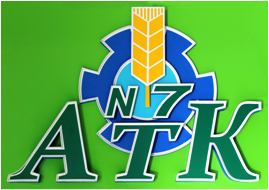 ОТЧЕТ О РЕЗУЛЬТАТАХ САМООЦЕНКИОБРАЗОВАТЕЛЬНОЙ ПРОГРАММЫ1504000 «ФЕРМЕРСКОЕ ХОЗЯЙСТВО» по профилюквалификация 150401 2«Бухгалтер»150406 2«Тракторист-машинист сельскохозяйственного производства »150408  2 «Водитель автомобиля»НА ПРЕДМЕТ СООТВЕТСТВИЯ КРИТЕРИЯМ СТАНДАРТОВ СПЕЦИАЛИЗИРОВАННОЙ НАЦИОНАЛЬНОЙ АККРЕДИТАЦИИДиректор ______________ Клименко Л. Состав комиссии по самооценкев рамках институциональной  аккредитацииСОДЕРЖАНИЕ                                                                           Переченьусловных обозначений и сокращенийСостав комиссии по самооценкев рамках специализированной  аккредитацииОбщая информацияВведение	Агротехнический колледж № 7 начал свою историю с февраля 1958 года как училище механизации сельского хозяйства для подготовки рабочих кадров для вновь образованного целинного района.  Базой училища явились три складских помещения строительной организации  Тургайалюминьстрой. Срок обучения составлял от 3 месяцев до одного года.	В бараках, расположенных на окраине, тогда станции Есиль, были оборудованы кабинеты, мастерские, а также жилье для сотрудников. Учащиеся проживали на квартирах, питались в столовой, построенной хозяйственным способом.  	География набора простиралась далеко за пределы Казахстана (Башкирия, Молдавия, Украина, Россия, Татарстан и т.д.). Ежегодно в училище обучалось от 400 до 500 учащихся. Параллельно учащиеся могли получать в вечернее время среднее образование.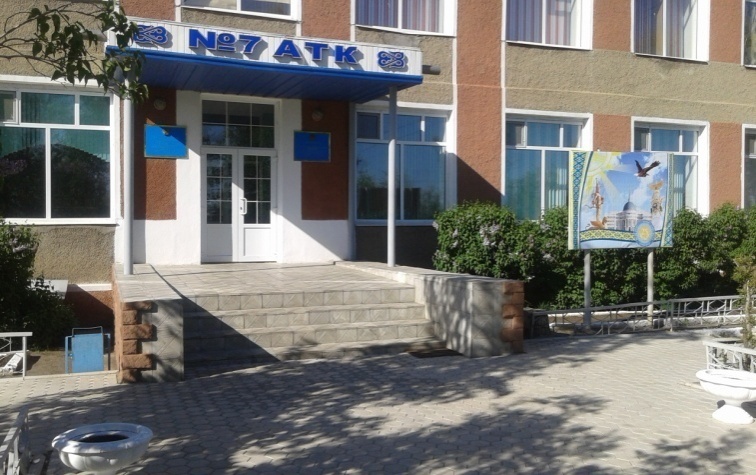 В 1965 году был построен новый учебный корпус на 240 мест, два общежития по 100 спальных мест, мастерская, две лаборатории. Все это строилось с помощью сотрудников и учащихся. Начиная с этого времени, постепенно строились новые учебные и производственные здания, жилье для сотрудников. Всего за несколько лет, на окраине города Есиль, появился новый район  «училище»- со своей инфраструктурой, благоустроенностью, зелеными насаждениями. Это место и сейчас называют «оазисом» нашего города…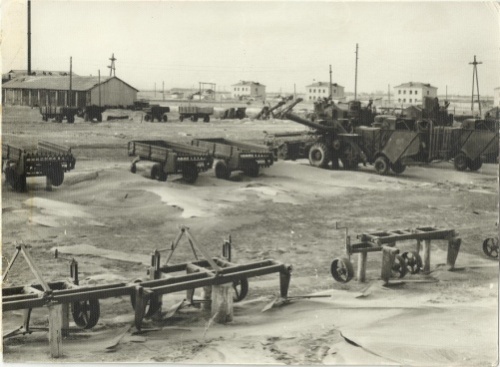 Шло время, и оно потребовало перейти на обучение, как профессии, так и общему среднему образованию одновременно. Перейдя на трехгодичный срок обучения в 1975 году, училище готовило рабочие кадры по следующим профессиям: «Тракторист-машинист широкого профиля с умением выполнять работы слесаря-ремонтника и водителя автомобиля»; «Мастер-маслодел» «Повар-кондитер», «Мастер-плодоовощевод» Идя в ногу со временем, наше образовательное учреждение несколько раз меняло статус: СПТУ № 61,  СПТУ № 6, Высшее Профессиональное Училище № 1, Региональный Профессионально- Технический Лицей № 7, ГУ «Профессиональный лицей № 7».  На сегодняшний день мы именуемся   КГУ «Агротехнический колледж № 7» управления  образования Акмолинской области.Менялся статус, но неизменным осталось доброе имя нашего учебного заведения, сформированное многими поколениями наших предшественников.  На протяжении всей истории колледж имеет безупречную репутацию как среди студентов и выпускников, так и среди родителей и социальных партнеров.Следует отдать должное людям, которые в разные годы, в течение более тридцати лет бескорыстно, настойчиво, с большой ответственностью и необыкновенным творчеством делали доброе дело для подрастающего поколения: Евдокимова Е.И., Лыков Н.Ф., Демидович С.Н., Кретинин В. В., Маркелов М.П., Саенко З.И., Склифас В.Я., Склифас Л.П., Артемов Б.Н., Туякбаева А.Е., Елеусизов Р.Г., Евтушенко В.С., Синягивская Л.М., Крылова Е.Д.,  Суслопаров В.Я.Училище неоднократно было победителем республиканских и союзных соревнований. В . училище награждено бронзовой медалью ВДНХ СССР, в . вручено переходящее красное знамя ЦК КП Казахстана, Совета Министров Казахской ССР, Казсофпрофа и ЦК ЛКСМ Казахстана. В . училище - лауреат премии Ленинского Комсомола Казахстана. В . училищу присвоено звание «Училище высокой культуры»В . училище стало победителем Всесоюзного соревнования и вручено переходящее Красная Знамя ЦК КПСС, Сов.Мин.СССР, ВЦСПС и ЦК ВЛКСМ.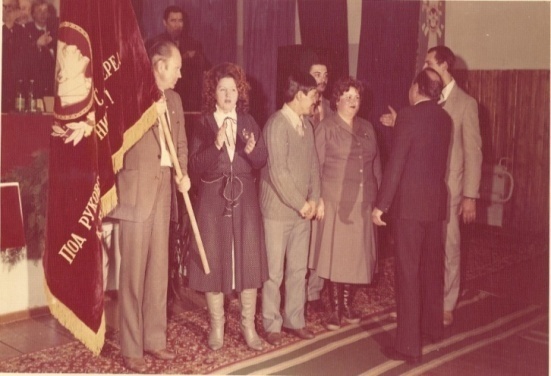  	Главным фактором в создании успешного имиджа и репутации колледжа являются наши преподаватели и наставники. Вспоминая ветеранов колледжа, понимаешь смысл их призвания: верность долгу, беззаветная преданность колледжу и бескорыстная любовь к учащимся, которая благодарной памятью откликнулась в сердцах выпускников. Золотым фондом колледжа являются люди, посвятившие ему долгие годы: Абдуахитов К.А., Цимбал Л.Л., Богучарский В.В., Туровский М.А., Рычкова А.В., Крылова Т.Е., Субцельная Л.А., Федоришина Л.В., Дорошенко Е.М., Бродовский А.З., Бродовская Л.И., Лемешева И.М., Каражигитова З.Х., Баксимов К.         Щедрость души, любовь и настоящий интерес к делу, готовность отдать все свои силы и знания – вот личные качества сотрудников, работающих в нашем колледже: Клименко Г.А., Скороход С.А., Тасмагамбетова Г.К., Осипов В.П., Полтавец Е.Л., Биль С.В., Заговора Н.Г., Соколова Л.М.         Мы рады стремлению многих выпускников колледжа переступить порог АТК №7 уже в новом качестве – качестве сотрудников: Губайдулина А.Д., Рахматуллина Н.Н., Лебедева С.М., Вершинин А.А., Байтемиров Б.Б., Демичева Г.А., Ковалева С.Е., Карабан С.И., Нурмагамбетов Б.М., Оспанова Н.В.	За период существования нашего учебного заведения им руководили несколько директоров: Кривицкий В.Ф., Марин Б. А., Калиниченко Г. Д., Лепешко Е. В. С 1975 по 2002 год руководство возглавил Капацинский Евгений Николаевич. 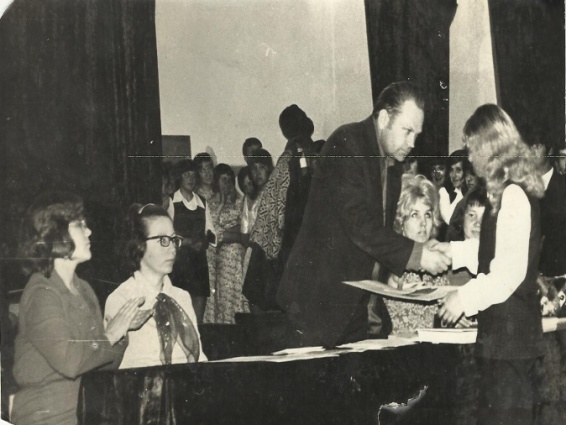  Директор училища Капацинский Е.Н. вручает дипломы выпускникам  1979 годаПроходит время, сменяются поколения, но по прежнему  коллектив сотрудников и студентов колледжа бережно хранит и преумножает традиции учебного заведения, вносит новые идеи в подготовку кадров с учетом запросов времени. Мы не просто учим профессии, мы делаем это качественно и результативно, поэтому мы  гордимся профессиональными и личностными успехами всех, поверивших в нас.  За годы своего развития колледж  вырос в учебное заведение с высококвалифицированным инженерно-педагогическим составом и сильной  материально-технической базой.          Время не стоит на месте, жизнь предъявляет к выпускникам все более высокие требования. Поэтому, задачей каждого педагога является постоянный профессиональный рост, осуществить который помогает сильная сплоченная команда единомышленников. В лице заместителя директора по учебно-производственной работе Гойко Н.Ц., заместителя директора по учебной работе  Шульги Л.В., заместителя директора по учебно-воспитательной работе Сарнавской О.В., методиста – Марусанич С.А., старшего мастера – Чернецкого В.Ю. И конечно, главного координатора этой слаженной инициативной команды – директора колледжа Клименко Ларисы Ивановны. Её компетентность, инновационный стиль педагогического мышления, многолетний педагогический опыт  дают возможность  возглавлять и организовать работу учебного заведения по всем направлениям.       Сегодня колледж – это современное образовательное учреждение, где ведется подготовка квалифицированных рабочих кадров по востребованным профессиям. Это качественное, доступное бесплатное образование,  проживание в  общежитии, выплата стипендий, трудоустройство, поступление в ВУЗы и колледжи 3-го уровня. Это возможность пройти краткосрочную подготовку и переподготовку кадров по направлению Центров занятости Акмолинской области  в рамках Программы развития продуктивной занятости и массового предпринимательства на 2017 - 2021 годы «Енбеқ», так и по индивидуальному договору.Студенты осваивают профессии по направлениям «Фермерское хозяйство (по профилю)»,  «Организация питания», «Сварочное дело (по видам)».  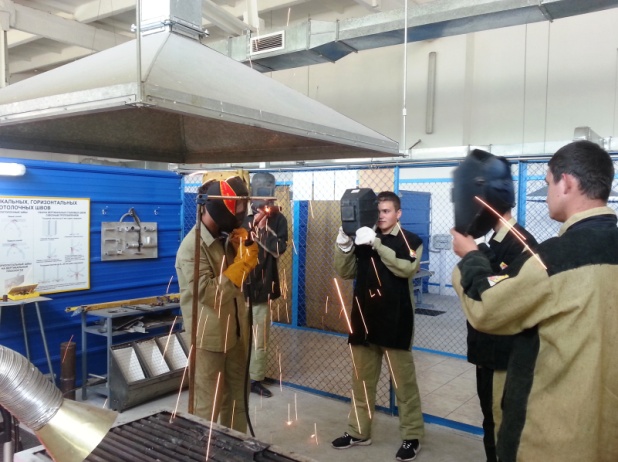 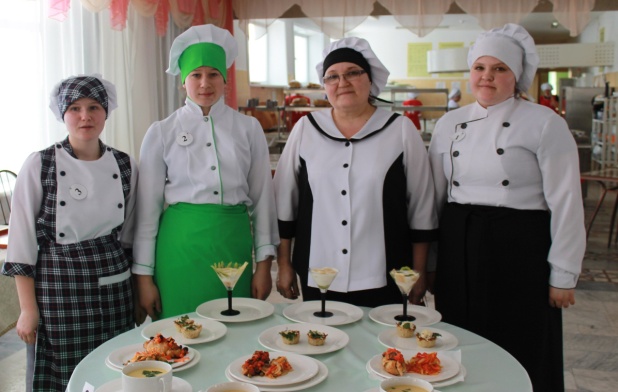 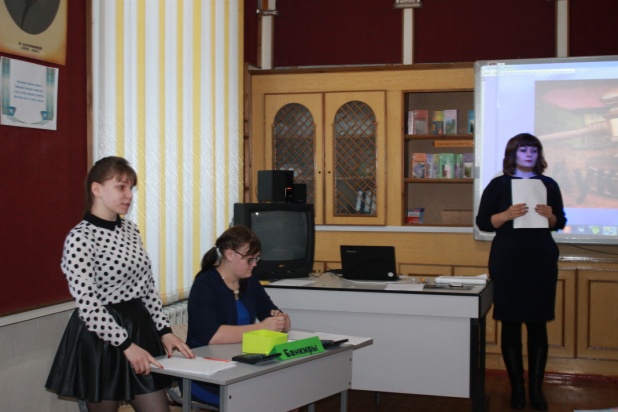 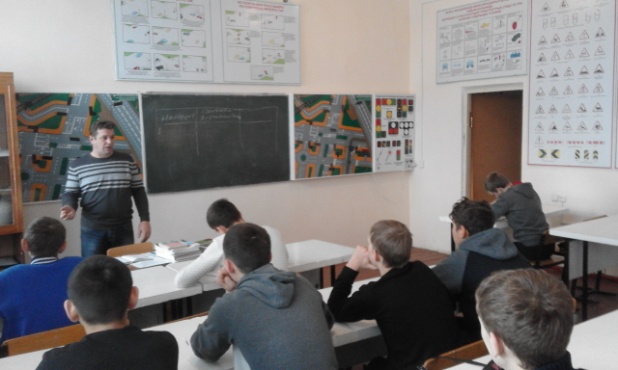 Ежегодно в колледже учится около 300 юношей и девушек.Поиск новых форм и методов организации профессионального образования, стремление к большей практической ориентации результатов обучения, внедрение дуальной системы подготовки кадров по специальности «Организация питания» и «Фермерское хозяйство»,  модульно-компетентостное  обучение, внедрение информационно-коммуникативных технологий , обобщение профессионального опыта педагогов на уровне области, развертывание полномасштабной системы управления качеством профессионального образования – это лишь общие направления работы колледжа.За многие годы сформировалась основная линия делового сотрудничества    с руководителями предприятий и организаций района, которые предоставляют оплачиваемые места для прохождения профессиональной практики, возможность трудоустройства выпускников, которые стали нашими социальными партнерами:   ТОО «Агро-Олдиви», ТОО «Ново-Приречное», ТОО «СХП Каракольский», ТОО «Шанырак Р», ресторан «Сафари», ТОО «УМС», ТОО «Аксай», кафе «Жана Жол», ИП «Бальцер В.Г.»  ТОО «Есиль МАН», ТОО «Тней-Агро», ТОО «Компания Орион  Плюс»,  и др.С введением дуальной системы обучения внедряются новые формы сотрудничества с социальными партнерами, в связи с чем, в процесс обучения активно вовлекаются специалисты предприятий.  Целенаправленная работа с социальными партнерами дает возможность не только совершенствовать учебный процесс, но и обеспечить высокий уровень трудоустройства и занятости выпускников, на сегодняшний день он составляет 97 %.Самооценка колледжа была осуществлена в соответствии с Планом прохождения институциональной аккредитации Агротехнического колледжа,  утвержденная на педагогическом совете №2 от 17 ноября 2017 года, на основании договора  № 26 на оказание аккредитационных услуг некоммерческого учреждения «Независимый Казахстанский центр аккредитации» (НКЦА) от 13 марта 2019 по проведению институциональной и специализированной аккредитации.Прохождение аккредитации колледжа осуществляется в соответствии со Стратегическим планом развития Республики Казахстан до 2020 года, утвержденным Указом Президента Республики Казахстан от 1 февраля 2010 года, с государственной программой развития образования в Республике Казахстан на 2011-2020 годы, утвержденной Указом Президента Республики Казахстан от 7 декабря 2010 года, с государственной программой развития образования в Республике Казахстан на 2011-2020 годы, утвержденной Постановлением Правительства Республики Казахстан от 11 февраля 2011 года, с Законом Республики Казахстан от 18 ноября 2015 года «О внесении изменений и дополнений в Закон РК об образовании», с положениями и стандартами институциональной аккредитации и другими нормативными документами.Консультация коллективу колледжа по подготовке отчета по самооценке была проведена представителем некоммерческого учреждения «Независимый Казахстанский центр аккредитации» (НКЦА). 15 марта 2019 года представитель НКЦА Кашикова Райхан Данияровна  на базе Агротехнического колледжа №7 с участием ИПР, администрации колледжа, общее количество которых составило 30 человек, провела обучающий семинар «Подготовка отчета по самооценке колледжа в рамках институциональной аккредитации и процедура проведения аккредитации организации ТиПО». 	Весь коллектив колледжа в период проведения самооценки в рамках институциональной аккредитации провел следующую работу:была собрана необходимая информация согласно Стандарту институциональной аккредитации, проведен полный анализ материалов, отраженных в содержании отчета, согласно Стандарту институциональной аккредитации технического и профессионального образования, утвержденного приказом  директора Некоммерческого учреждения «Независимый Казахстанский центр аккредитации» (НКЦА) от 6 января 2017 года № 1-Б.1 СТАНДАРТ «СИСТЕМА ВНУТРЕННЕГО ОБЕСПЕЧЕНИЯ КАЧЕСТВА И УПРАВЛЕНИЕ ОБРАЗОВАТЕЛЬНОЙ ПРОГРАММОЙ»          В настоящее время внутреннее обеспечение качества образовательных услуг в колледже по специальности  1504000 «Фермерское хозяйство»,  квалификация150401 2 «Бухгалтер», 150406 2 «Тракторист-машинист сельскохозяйственного производства » 150408  2 «Водитель автомобиля» обеспечивается в соответствии: - Типовыми правилами деятельности видов организаций технического и профессионального, послесреднего образования от 11 сентября 2013 года № 369; - Приказом Министра образования и науки Республики Казахстан  от 22 января 2016 № 72 «О внесении изменений и дополнений в приказ Министра образования и науки Республики Казахстан от 15 июня 2015 года № 384 "Об утверждении типовых учебных планов и типовых образовательных учебных программ по специальностям технического и профессионального образования";     -  согласно ГОСО, утвержденных постановлением Правительства РК от  13 мая 2016 г. № 292 «О внесении изменений и дополнений в постановление Правительства Республики Казахстан от 23 августа 2012 года № 1080 "Об утверждении государственных общеобязательных стандартов образования соответствующих уровней образования».- Приказом Министра образования и науки Республики Казахстан от 27 января 2016 года № 83 «Об утверждении Правил проведения и условий аттестации гражданских служащих в сфере образования и науки, а также Правил проведения и условий аттестации педагогических работников и приравненных к ним лиц, занимающих должности в организациях образования, реализующих образовательные учебные программы дошкольного, начального, основного среднего, общего среднего, технического и профессионального, послесреднего образования»;- Правилами организации дуального обучения, утвержденными приказом Министра образования и науки Республики Казахстан от 21 января 2016 года № 50;- Приказом Министра образования и науки Республики Казахстан от 29 ноября 2007 года N 583 «Об утверждении Правил организации и осуществления учебно-методической и научно-методической работы»; - Приказом Министра образования и науки Республики Казахстан от 31 октября 2017 года № 553 Об утверждении типовых учебных программ и типовых учебных планов по специальностям технического и профессионального образования;- Типовыми правилами проведения текущего контроля успеваемости, промежуточной и итоговой аттестации обучающихся в организациях технического и профессионального, послесреднего образования, утвержденных приказом Министра образования и науки Республики Казахстан от «18» марта 2008 года № 125, (Типовые правила в редакции приказа Министра образования и науки РК от 16.11.2016 № 6 60 );- Приказом Министра образования и науки Республики Казахстан от 13 июля 2009 года № 338 «Об утверждении Типовых квалификационных характеристик должностей педагогических работников и приравненных к ним лиц»;- Уставом колледжа;- Правилами регламентирующими организационную и учебно-методическую деятельность учебного заведения по организации и проведению профессиональных практик обучающихся на протяжении всего срока обучения, направленных на закрепление результатов теоретического обучения, приобретение практических навыков и компетенций, а также освоение инновационных технологий;- Планом стратегического развития на 2017-2021 годы КГУ «Агротехнический колледж №7, город Есиль, Есильский район» управления образования Акмолинской области, включенного в программу Лидера Нации «100 конкретных шагов»;- локальными актами КГУ «АТК №7»; - планом внутриколледжного контроля на 2018-2019 учебный год;-планом инструктивно-методических совещаний на 2018-2019 учебный год;- планом по теоретическому обучению на 2018-2019 учебный год; -графиками проведения открытых уроков и графиками взаимопосещения уроков преподавателями и мастерами производственного обучения; - графиками повышения квалификации педагогических работников;-единым планом работы колледжа на 2018-2019 учебный год, графиком учебного процесса и многими другими.Согласно организационной структуре в процессе управления используется решение коллективных органов колледжа (попечительский совет, педагогический совет, методический совет), приказы и распоряжения директора колледжа, заместителей директора.Образовательная программа в колледже реализуются в соответствии с миссией и Стратегическим планом  развития колледжа на 2017-2021 учебные годы. Образовательная программа определяет цели подготовки, компетентности и квалификацию будущего специалиста, которые студенты приобретают  в процессе обучения. Одним из основных факторов Политики в области обеспечения качества  образования является политика по противодействию коррупции, наличие и поддержание академической честности и академической свободы. Колледжем разработана «Политика и процедуры оценивания обучающихся», которая призвана быть ориентиром для всех потребителей услуг колледжа, и является основополагающим документом системы менеджмента качества (приложение  48 «Политика и процедуры оценивания обучающихся»). Обсуждена на заседании педагогического совета (приложение 9 протокол педсовета). В колледже выстраиваются открытые, честные отношения между всеми субъектами деятельности (студенты, преподаватели, администрация, технический персонал и другие).Содержание программы соответствует требованиям государственного общеобязательного стандарта технического и профессионального образования и обеспечивает высокое качество образовательных услуг. Это гарантией конкурентоспособности выпускников колледжа на рынке труда.Каждая учебная программа начинается с формулирования цели изучения дисциплины, которая соотносится с миссией колледжа. Методический аппарат, используемый преподавателями колледжа, позволяет максимально приблизить цели изучения дисциплин к миссии учебного заведения и запросам работодателей, студентов и их родителей. С 2018-2019 учебного года планируется результаты обучения в рабочих учебных программах формулировать в виде компетенций. Идеи компетентностного подхода появились в результате изучения ситуации на современном рынке труда.Требования работодателей в настоящее время формулируются не столько в формате «знаний» работников, сколько в терминах «способов деятельности». Кроме того, они обращают внимание на следующие результаты образования:готовность к «командной» работе, к непрерывному самообразованию;способность решать всевозможные проблемы, работать как в типовых, так и в нестандартных ситуациях;активные действия на рынке труда и т. д.Таким образом, компетентностный подход – способ привести профессиональное образование в соответствие с потребностями рынка труда.Политика в области обеспечения качества образовательной программы является  частью  политики в области обеспечения качества колледжа, имеет официальный статус и доступна для всех участников учебного процесса и заинтересованных лиц.Политика в области обеспечения качества образовательной программы реализуется на всех уровнях колледжа (учебно-производственном направлении, учебно-воспитательном направлении, учебной частью, структурным подразделением колледжа,методической службой) для развития культуры качества.Согласно положению о структуре колледжа система управления колледжем направлена на обеспечение успешной реализации задач по подготовке квалифицированных специалистов и рабочих по программам технического и профессионального образования. Структура управления колледжа представляет собой модель внутренней организации работы, определяющей методы управления, группы исполнителей и контроля и внутриорганизационных отношений. 	Структура колледжа создается с целью наглядного представления степени специализации или разделения труда, количества уровней, порядка подчиненности – иерархии структурных подразделений и должностных лиц. Основной задачей структуры является достижение общих оперативных целей колледжа посредством слаженной работы и скоординированного взаимодействия ее звеньев на всех уровнях, а так же обеспечение полноты охвата компетенций колледжа в функциональных обязанностях руководителей и структурных подразделений.В процессе деятельности учреждений, организаций, предприятий (юридических лиц) возникают документы многочисленных видов, разнообразного характера, содержания и назначения. Все они являются носителями информации и используются в деятельности управленческого аппарата.Документы после их использования группируются в дела, представляющие собой совокупность документов, относящихся к определенному вопросу или участку деятельности учреждения. Правильная группировка документов в дела обеспечивает быстрый поиск исполненных документов по их содержанию и видам. Всестороннее использование документов достигается с помощью научно обоснованной первичной классификации документов в делопроизводстве по наиболее существенным признакам их сходства и различия.Номенклатура дел – это систематизированный перечень заводимых в организации дел с указанием сроков их хранения,  оформленный в установленном порядке. Номенклатура дел составляется в целях обоснованного распределения документов и формирования дел, обеспечения поиска документов и учета дел. Она намечает группировку исполненных документов в дела, систематизацию дел, индексацию и сроки хранения дел, является основой для составления описей дел постоянного и временного хранения и основным учетным документом в делопроизводстве.Номенклатура дел организации составляется на основе изучения состава, содержания и количества документов, образующихся в процессе деятельности организации.Номенклатура дел КГУ «Агротехнический колледж №7» представляет собой систематизированный список заголовков дел, образующихся в делопроизводстве колледжа. При разработке номенклатуры дел колледжа учитывалась практика ведения делопроизводства, сложившаяся в работе колледжа, а также состав реально образующихся документов. При составлении номенклатуры дел: 1. Учтена организационная структура колледжа, названия структурных подразделений и функциональные обязанности специалистов в соответствии с должностными инструкциями; 2. Отобраны из примерной номенклатуры дел заголовки дел, которые фактически заведены или предполагается завести в делопроизводстве колледжа; 3. Конкретизированы заголовки дел примерной номенклатуры дел применительно к колледжу; 4. Определены принципы группировки документов в дела, с учётом порядка решения вопросов, важности и объёма образующихся документов. 5. Проведена систематизация документов, одинаковых для всех разделов номенклатуры дел, с учётом степени важности документов и их взаимосвязи. Номенклатура строится по структурному принципу, в соответствии с утвержденным штатным расписанием колледжа, и отражает все документы, образующиеся в деятельности колледжа.Номенклатура дел составляется для обеспечения порядка формирования документов в дела, учета дел в делопроизводстве, их систематизации.При составлении номенклатуры дел организации мы руководствовались уставом организации, штатным расписанием, планами и отчетами о работе организации, типовыми и примерными номенклатурами дел, типовым перечнем с указанными в нем сроками хранения, номенклатурами дел предыдущих лет, описями дел постоянного и временного хранения.Разделами номенклатуры дел организации являются названия ее структурных подразделений, расположенных в соответствии с утвержденной структурой организации. Все структурные подразделения колледжа осуществляют свою работу в тесном взаимодействии друг с другом и обеспечивают качество предоставляемых услуг. Работа в данном направлении координируется и находится под контролем комиссии по внутриколледжному контролю. Все эти усилия направлены на подготовку высококвалифицированных, конкурентоспособных на рынке труда специалистов, через непрерывность профессиональной подготовки и развитие инноваций с целью содействия устойчивого развития региона и общества. После структурных подразделений в порядке значимости располагаются органы и подразделения, действующие на общественных началах (профсоюзный комитет, общественные комиссии, общественные инспекторы) и общественные организации.Система внутреннего обеспечения качества является основой для успешного прохождения внешней оценки. Активная роль обучающихся, сотрудников, выпускников, внешних и независимых экспертов из профессиональной сферы имеет важное значение в системе обеспечения качества и способствует дальнейшему развитию культуры качества.Специальность «Фермерское хозяйство» соответствуют Классификатору профессий и специальностей технического и профессионального, послесреднего образования, Приказ Министра образования и науки Республики Казахстан от 27 сентября 2018 года № 500 «Об утверждении Классификатора специальностей и квалификаций технического и профессионального, послесреднего образования» http://adilet.zan.kz/rus/docs/V1800017564. Срок действия лицензии – без ограничения.	Подготовка специалистов на базе основного среднего образования ведется по очной  форме обучения. Содержание профессионального обучения по специальностям определяется:образовательными программами (ОП), которые разрабатываются в соответствии с требованиями государственных стандартов образования (ГОСО), утвержденных Постановлением Правительства РК от  13 мая 2016 г. № 292 «О внесении изменений и дополнений в постановление Правительства Республики Казахстан от 23 августа 2012 года № 1080 "Об утверждении государственных общеобязательных стандартов образования соответствующих уровней образования»; типовыми учебными планами (ТУП), утвержденными приказом Министра образования и науки Республики Казахстан  от 22 января 2016 года № 72 «О внесении изменений и дополнений в приказ Министра образования и науки Республики Казахстан от 15 июня 2015 года № 384 "Об утверждении типовых учебных планов и типовых образовательных учебных программ по специальностям технического и профессионального образования".Образовательные программы, основанные на базовых и профессиональных компетенциях,  направлены на подготовку специалистов в соответствии с требованиями ГОСО. Содержание  ОП по циклам дисциплин и профессиональной практике служит основой для  разработки РУП по предметам, отражающих требования рынка труда, потребности социальных партнеров. Предложенные ОП разработаны достаточно гибко для того, чтобы реагировать на изменения в сфере труда.Весь образовательный процесс регламентируется  РУП, рабочими учебными программами  дисциплин, программами профессиональных практик, согласованных с работодателями, графиком учебного процесса, обеспечивающих применение соответствующих образовательных технологий и реализацию поставленных учебно-методических целей и задач.          Процедура утверждения рабочих учебных планов и программ соответствует «Правилам организации и осуществления учебно-методической работы», утвержденным приказом МОН РК от 29.11.2007 г. № 583 (с изменениями и дополнениями по состоянию на 18.01.2016г.). На весь период обучения составляется рабочий учебный план, который рассматривается соответствующим методическим объединением, согласуется с работодателем,  после положительного заключения  утверждается директором колледжа и соответствует реализации СПР колледжа.	Рабочие программы по учебным дисциплинам составляются в соответствии с ГОСО специальности, РУП и ТУП. Рабочие учебные программы рассматриваются на заседании МО и утверждаются заместителем директора по учебно-производственной (учебной) работе. На основании рабочих учебных программ разрабатываются: перспективно-тематические планы, перечень производственных работ, экзаменационный материал, который рассматривается на заседании методического совета и утверждается директором колледжа (приложение 39). При разработке РУП на основе ОП колледж соблюдает непрерывность содержания программ, учитывает логику академической взаимосвязи дисциплин, их последовательность и преемственность.	Перечень и объем учебного времени общеобразовательных дисциплин составлен в соответствии с Методикой разработки типовых учебных планов и программ по специальностям технического и профессионального, послесреднего образования (Приложение к приказу Министра образования и науки РК от 28.09.2016г. №579)  http://kasipkor.kz/?page_id=530&lang=ru.        В соответствии с целями и результатами  реализации  ОП  ежегодно производится   пересмотр  рабочих  учебных планов и программ  учебных дисциплин, который  затрагивает все элементы  образовательной программы  с учетом формирования  планов  подготовки  учебно-методического,   кадрового и материально-технического обеспечения  учебного процесса  на  следующий год.       С 2018 года в колледже внедряются  актуализированные учебные планы и программы, разработанные в 2016 году на основе модульно-компетентностного подхода по специальностям технического и профессионального образовании  НАО  «Холдинг «Кәсіпкор»,  согласно Приказу УО Акмолинской области за  №196 от 27.04.2017 года.	Образовательные программы тщательно разрабатываются в соответствии с результатами обучения, которые соотносятся с академической квалификацией и миссией учреждения.      В соответствии с целями и результатами  реализации  ОП  ежегодно производится   пересмотр  рабочих  учебных планов и программ  учебных дисциплин, который  затрагивает все элементы  образовательной программы  с учетом формирования  планов  подготовки  учебно-методического,   кадрового и материально-технического обеспечения  учебного процесса  на  следующий год. 	Колледж активно включился в реализацию данной Государственной программы развития продуктивной занятости и массового предпринимательства на 2017-2021 годы «Енбеқ». 	Учитывая современные запросы общества в контексте парадигмы "обучения в течение всей жизни", в целях  реализации пункта 5.1.1 и 5.1.2 ППЗ Агротехнический колледж № 7 стал  эффективной площадкой для краткосрочного профессионального обучения безработных в рамках реализации Программы «Енбеқ». Реализуется курсовая подготовка по  специальности 1504000 «Фермерское хозяйство» 150406 2«Тракторист-машинист сельскохозяйственного производства».      Рабочие учебные планы согласовываются с предприятиями социальными-партерами и  Палатой предпринимателей Акмолинской области  «Атамекен». Колледж содействует трудоустройству курсантов, окончивших обучение совместно с Центром занятости города Есиль.  	Во время практики на базовых предприятиях студенты закрепляют полученные на уроках производственного обучения первичные навыки, обучаются новым приемам работы, приобретают практические навыки самостоятельного качественного выполнения работ по осваиваемой профессии. Мастерами производственного обучения систематически проводится проверка выполнения обучающимися программы в ходе практики на базовых предприятиях (приложение  45 Акт проверки прохождения профессиональной практики). Под руководством наставника на предприятиях студенты учатся экономно расходовать материалы и ресурсы, самостоятельно организовывать рабочее место, планировать время на выполнение задания, соблюдать трудовую дисциплину, развиваются как будущие профессионалы.	Вместе с тем, практика на производстве даёт возможность  работодателю подготовить для своего предприятия рабочие кадры, которые уже будут знакомы с требованиями и особенностями производства, ближе узнать молодых людей, и если они достойны, пригласить на предприятие после окончания учебы.Студенты, проходя практику на производстве, тоже имеют возможность, не только лучше подготовиться к работе, но и научиться трудиться в производственном коллективе, хорошо зарекомендовать себя.	В процессе  проверки практики мастерами производственного обучения наставники информируют о процессе адаптации студентов на производстве, дисциплине и поведении, выполнении ими указанных поручений и заданий.  Совместно выявляются и устраняются допущенные ошибки. По окончании практики наставники пишут характеристики на студентов (приложение 46), подписывают отчет, дневники по практике, указывают замечания, рекомендации и заключение о прохождении практики.Представители предприятий, наставники принимают участие в процедуре оценки уровня профессиональных компетенций студентов и в работе квалификационных комиссий итоговой аттестации обучающихся.        Выпуск основного контингента обучающихся по специальности  «Фермерское хозяйство» квалификация «Бухгалтер» составил:2018 год - 14 человек;2019 год – 17 человек;2020 год – ожидаемый выпуск 19 человекКвалификация «Тракторист-машинист сельскохозяйственного производства» Государственный заказ:2018 год -  20 человек;2019 год – 16 человек;2020 год – ожидаемый выпуск 12 человекКвалификация «Тракторист-машинист сельскохозяйственного производства» Государственная программа развития продуктивной занятости и массового предпринимательства на 2017-2021 годы «Енбеқ».2020 год - ожидаемый выпуск 17 человек   Качество подготовки студентов по ОП обеспечивается за счет: мониторинга и периодического пересмотра образовательной программы совместно с работодателями, на базе которых осуществляется  обучение;обеспечения компетентности преподавательского состава за счет практической стажировки на базе практик; регулярной оценки деятельности и сопоставления полученных результатов с результатами других образовательных учреждений; привлечения работодателей в работе комиссии по итоговой аттестации выпускников и трудоустройству.          Рабочая программа по специальности 1504000 «Фермерское хозяйство» квалификации 150401 2 «Бухгалтер», 150406 2«Тракторист-машинист сельскохозяйственного производства», 150408  2 «Водитель автомобиля»осуществляет подготовку специалистов по профессиональным компетенциям, соответствующим основным видам профессиональной деятельности: Квалификация 150401 2 «Бухгалтер»Организовать рабочее местоВыполнять правила техники безопасности.Понимать сущность и социальную значимость своей будущей профессии, проявлять к ней устойчивый интерес. Иметь представление о современном мире как  духовной, культурной, интеллектуальной и экологической целостности осознавать себя и свое место в современном обществе Обновлять свои навыки и знания в течение всей профессиональной деятельностиВыполнять санитарные требованияБыть способным к осмыслению жизненных явлений, самостоятельному поиску истины, самостоятельно и эффективно решать проблемы в области профессиональной деятельности. Быть готовым к позитивному взаимодействию и сотрудничеству с коллегамиБыть способным научно организовывать свой труд, готовым к применению информационно-коммуникационных технологий в сфере профессиональной деятельностиСоблюдать правила межличностного и коммуникативного поведения Квалификация 150406 2«Тракторист-машинист сельскохозяйственного производства»     Организовывать рабочее место     Выполнять правила техники безопасности     Выбирать наиболее рациональные способы и средства осуществления деятельности     Обновлять свои знания и навыки в течение всей профессиональной деятельности     Выполнять санитарные требования     Выполнять действия, предусмотренные технологическим процессом     Выполнять работы под руководством специалистов более высокой квалификации     Выполнять правила дорожного движения	Выполнять водительскую дисциплину, быть ответственным, взаимно предупредительным и внимательным      Создавать условия чёткого и безопасного движения транспортных средств      Соблюдать правила межличностного и коммуникативного поведения, этики делового общения      Выполнять конкретные задачи и планировать свою деятельность с учетом поставленной цели      Решать практические задачи на основе определения и самостоятельного поиска источников информации      Участвовать в коллективном принятии решений по вопросам выбора наиболее эффективных путей выполнения работы      Работать с подсобным персоналомКвалификация 150408  2 «Водитель автомобиля»     Организовывать рабочее место     Выполнять правила техники безопасности     Выбирать наиболее рациональные способы и средства осуществления деятельности     Обновлять свои знания и навыки в течение всей профессиональной деятельности     Выполнять санитарные требования     Выполнять действия, предусмотренные технологическим процессом     Выполнять работы под руководством специалистов более высокой квалификации     Выполнять правила дорожного движения	Выполнять водительскую дисциплину, быть ответственным, взаимно предупредительным и внимательным      Создавать условия чёткого и безопасного движения транспортных средств      Соблюдать правила межличностного и коммуникативного поведения, этики делового общения      Выполнять конкретные задачи и планировать свою деятельность с учетом поставленной цели      Решать практические задачи на основе определения и самостоятельного поиска источников информации      Участвовать в коллективном принятии решений по вопросам выбора наиболее эффективных путей выполнения работы      Работать с подсобным персоналомВ результате освоения образовательной программы по специальности 1504000 «Фермерское хозяйство» обучающийся обладает базовыми и профессиональными компетенциями, соответствующими повышенному уровню квалификации специалиста.В колледже разработаны Кодексы чести студентов и педагогического коллектива, в которых рассматриваются вопросы по поддержанию академической честности и академической свободы, защите от любого вида нетерпимости и дискриминации в отношении студентов, ИПР или персонала.В учебном заведении проводится целенаправленная работа по воспитанию антикоррупционной культуры, согласно  Плану  мероприятий по совершенствованию сферы правового просвещения и противодействию коррупции, утвержден Приказом руководителя Управления образования Акмолинской области от 13.02.2018 г. № 39. Данная работа является одним из важных элементов политики обеспечения качества реализуемых программ, проводится относительно коллектива и студентов. В учебном корпусе  размещен стенд с нормативной правовой базой по противодействию коррупции, действует «Ящик доверия». На интернет-ресурсе учреждения создана специальная рубрика «Противодействие коррупции», где размещается актуальная информация и материалы по вопросам правовой и антикоррупционной культуры. Также проводится разъяснительная работа с сотрудниками на производственных совещаниях, а со студентами на занятиях по «Основам права» и тематических классных часах. С целью ознакомления родительской общественности с актуальной информацией на родительских собраниях и на других встречах с родителями заслушиваются выступления членов администрации по различным вопросам учебно-воспитательного процесса, об изменениях в законодательных актах РК. Заключение: созданная в колледже система управления позволяет проводить работу в соответствии со всеми нормативными требованиями, способствует достижению миссии и поставленных целей. Организационная структура соответствует требованиям студентов, сотрудников и работодателей.SWOT – анализстандарта 1 «Система внутреннего обеспечения качества и управление образовательной программой»2 СТАНДАРТ «ЦЕЛИ ОБРАЗОВАТЕЛЬНОЙ ПРОГРАММЫ»           Цели образовательной программы связаны с государственными приоритетами, экономикой и потребностями рынка труда региона и страны  по специальности  1504000 «Фермерское хозяйство» направлены на подготовку кадров по рабочей профессии и специалистов среднего звена с выдачей диплома об окончании колледжа.          Образовательные программы специальности 1504000 «Фермерское хозяйство» направлены на подготовку конкурентоспособных специалистов по квалификациям  150401 2 «Бухгалтер», 150406 2 «Тракторист-машинист сельскохозяйственного производства », 150408  2 «Водитель автомобиля». Данные квалификации соответствуют классификатору специальностей технического и профессионального образования Республики Казахстан.Содержание программы соответствует требованиям государственного общеобязательного стандарта технического и профессионального образования и обеспечивает высокое качество образовательных услуг. Это является гарантией того, что по завершении обучения выпускники колледжа будут соответствовать требованиям рынка труда, что в свою очередь позволит им трудоустроиться, как дипломированным специалистам.Образовательные программы в колледже реализуются в соответствии с миссией и Стратегическим планом развития колледжа с учетом обновленной Государственной программы развития образования и науки на 2017 – 2021 учебные годы. Образовательная программа определяет цели подготовки, компетентности и квалификацию будущего специалиста, которые студенты приобретают в процессе обучения.Образовательная программа подготовки специалиста повышенного уровня квалификации по направлению 1504000 «Фермерское хозяйство», разрабатывается на основании настоящего государственного образовательного стандарта и включает в себя учебный план, программы учебных дисциплин, программы учебных, производственных практик. (Приложение 1)Основная образовательная программа подготовки специалиста среднего звена по направлению 1504000 «Фермерское хозяйство», предусматривает изучение студентом следующих циклов дисциплин:цикл ООД - Общеобразовательные дисциплины;цикл ОГД - Общегуманитарные дисциплины;цикл ОПД - Общепрофессиональные дисциплины; цикл СД - Специальные дисциплины;цикл ДОО - Дисциплины, определяемые организацией образования;цикл ПО - Производственное обучение;ПП - Профессиональная практика;ИА - Итоговая аттестация.	Объектами профессиональной деятельности выпускников являются предприятия и организации различных форм собственности.Предметами профессиональной деятельности выпускников является учет финансовых операций организации подготовка соответствующей документации. Специалист по  квалификации 150401 2 «Бухгалтер» должен обладать базовыми компетенциями (БК), соответствующими уровню квалификации специалиста, формируемые в ходе учебно-воспитательного процесса:Организовать рабочее местоВыполнять правила техники безопасностиПонимать сущность и социальную значимость своей будущей профессии, проявлять к ней устойчивый интерес. Иметь представление о современном мире как  духовной, культурной, интеллектуальной и экологической целостности осознавать себя и свое место в современном обществе Обновлять свои навыки и знания в течение всей профессиональной деятельностиВыполнять санитарные требованияБыть способным к осмыслению жизненных явлений , самостоятельному поиску истины, самостоятельно и эффективно решать проблемы в области профессиональной деятельности . Быть готовым к позитивному взаимодействию и сотрудничеству с коллегамиБыть способным научно организовывать свой труд, готовым к применению информационно-коммуникационных технологий в сфере профессиональной деятельностиСоблюдать правила межличностного и коммуникативного поведения.       Специалист по данной квалификации должен обладать профессиональными компетенциями (ПК), соответствующими основным видам профессиональной деятельности:Составлять смету расходов и доходов по бюджету;Производить необходимые расчеты по удержаниям;Составлять декларации по всем видам налогов;Проводить статистические наблюдения, обобщать и анализировать полученные данные, используя основные методы и приемы анализа информации;Проводить экономический анализ предприятия;Выполнять бухгалтерский и финансовый учеты с применением вычислительной техники и систем автоматизированных расчетов;Выполнять действия, предусмотренные финансовыми операциями.          Специалист по  квалификации 150406 2 «Тракторист-машинист сельскохозяйственного производства » должен обладать базовыми компетенциями (БК), соответствующими уровню квалификации специалиста, формируемые в ходе учебно-воспитательного процесса:Организовывать рабочее местоВыполнять правила техники безопасностиВыбирать наиболее рациональные способы и средства осуществления деятельностиОбновлять свои знания и навыки в течение всей профессиональной деятельностиВыполнять санитарные требованияВыполнять действия, предусмотренные технологическим процессомВыполнять работы под руководством специалистов более высокой квалификацииВыполнять правила дорожного движенияВыполнять водительскую дисциплину, быть ответственным, взаимно предупредительным и внимательнымСоздавать условия чёткого и безопасного движения транспортных средствСоблюдать правила межличностного и коммуникативного поведения, этики делового общенияВыполнять конкретные задачи и планировать свою деятельность с учетом поставленной целиРешать практические задачи на основе определения и самостоятельного поиска источников информацииУчаствовать в коллективном принятии решений по вопросам выбора наиболее эффективных путей выполнения работыРаботать с подсобным персоналом         Специалист по данной квалификации должен обладать профессиональными компетенциями (ПК), соответствующими основным видам профессиональной деятельности: Организовывать и контролировать работу сельскохозяйственных машин и тракторовУправлять тракторами и сельскохозяйственными машинами Производить техническое обслуживание и текущий ремонт техники, регулировку и наладку механизмов и систем двигателей Соблюдать агротехнические требования к выполняемым механизированным работамОрганизовывать работу сельскохозяйственных машин и тракторовЧитать схемы агрегатов, узловСоблюдать технику обслуживания тракторов и сельхозмашин Выполнять простейшие регулировочные операции на применяемых тракторах и машинах Выполнять техническое обслуживание и ремонт тракторов и машинСпециалист по  квалификации 150408  2 «Водитель автомобиля». должен обладать базовыми компетенциями (БК), соответствующими уровню квалификации специалиста, формируемые в ходе учебно-воспитательного процесса:Организовывать рабочее местоВыполнять правила техники безопасностиВыбирать наиболее рациональные способы и средства осуществления деятельностиОбновлять свои знания и навыки в течение всей профессиональной деятельностиВыполнять санитарные требованияВыполнять действия, предусмотренные технологическим процессомВыполнять работы под руководством специалистов более высокой квалификацииВыполнять правила дорожного движенияВыполнять водительскую дисциплину, быть ответственным, взаимно предупредительным и внимательнымСоздавать условия чёткого и безопасного движения транспортных средствСоблюдать правила межличностного и коммуникативного поведения, этики делового общенияВыполнять конкретные задачи и планировать свою деятельность с учетом поставленной целиРешать практические задачи на основе определения и самостоятельного поиска источников информацииУчаствовать в коллективном принятии решений по вопросам выбора наиболее эффективных путей выполнения работыРаботать с подсобным персоналом         Специалист по данной квалификации должен обладать профессиональными компетенциями (ПК), соответствующими основным видам профессиональной деятельности:Организовывать и контролировать работу автомобильного транспортаУправлять автотранспортомСоблюдать режим работы, контролировать качество выполняемых работПроизводить техническое обслуживание и текущий ремонт автотранспортаВыбирать наиболее оптимальный режим работы транспортных средствРассчитывать потребность в ГСМСоблюдать правила и ТБ при использовании ГСМВыполнять техническое обслуживание и ремонт автомобилей         Выпускник должен обладать следующими общекультурными компетенциями (ОК):владение культурой мышления, способность к обобщению, анализу, восприятию информации, постановке цели и выбору путей её достижения, умение логически верно, аргументировано и ясно строить устную и письменную речь;готовность к работе в коллективе; знание принципов и методы организации и управления малыми коллективами; способность находить организационно – управленческие решения в не стандартных ситуациях и готов нести за них  ответственность;понимание социальной значимости своей будущей профессии, обладание высокой мотивацией к выполнению профессиональной деятельности;умение использовать на практике методы гуманитарных, экологических, социальных и экономических наук в различных видах профессиональной и социальной деятельности;умение применять методы и средства познания, обучения и самоконтроля для интеллектуального развития, повышения культурного уровня, профессиональной компетенции, сохранения своего здоровья, нравственного и физического самосовершенствования;владение широкой общей подготовкой (базовыми знаниями) для решения практических задач в сельскохозяйственной области;умение критически оценивать свои достоинства и недостатки, наметить пути и выбрать средства развития достоинств и устранения недостатков.Реализация образовательной программы 1504000 «Фермерское хозяйство» определяется миссией колледжа:  реализация основных и дополнительных профессиональных программ с целью формирования общих и профессиональных компетенций конкурентоспособного специалиста, востребованного временем и обществом. В обсуждении миссии приняли активное участие преподаватели, студенты, сотрудники колледжа. Целью, стать одним из ведущих колледжей Казахстана в агротехническом направлении путем обеспечения качества предоставляемых образовательных услуг, соответствующих требованиям стандарта технического и профессионального образования Республики Казахстан. Видение: качественное профессиональное образование, основанное на сочетании традиций и инноваций.         На основании миссии и видения определена стратегическая цель деятельности колледжа – обеспечение качества подготовки профессионально-мобильных специалистов для инновационной экономики Казахстана, конкурентоспособных, владеющих информационными технологиями, гармонично развитых личностей. Она отражена в Плане стратегического развития колледжа. Нормативной основой для его разработки явились:«Стратегия «Казахстан-2050»: новый политический курс состоявшегося государства»;Стратегический план развития Республики Казахстан до 2020 года, утвержденный Указом Президента Республики Казахстан от 1 февраля . № 922;Государственная программа развития образования и науки Республики Казахстан на 2016 - 2019 годы, утвержденная Указом Президента Республики Казахстан от 1 марта 2016 года № 205; Стратегический план развития Министерства образования и науки Республики Казахстан на 2014-2018 годы, утвержденный постановлением Правительства от 15 декабря . № 520;План стратегического развития колледжа на 2017-2021 годы был разработан с учетом обновленной Государственной программы развития образования и науки .План отражает основные направления деятельности учебного заведения, ключевые мероприятия, сроки реализации, ожидаемые результаты. Он определяет все виды учебной, учебно-производственной, воспитательной, учебно-методической работы, а так же информационную и профориентационную деятельность колледжа. Данный план доступен для ознакомления всем педагогам, сотрудникам и студентам колледжа, родителям и размещен на сайте колледжа.На основе стратегии развития колледжа разработаны целевые  индикаторы и показатели, которые характеризуют уровень реализации планов по направлениям:– укрепление духовно-нравственных ценностей Общенациональной патриотической идеи «Мәңгілік Ел», программы модернизации общественного сознания «Руханижаңғыру» в обучающий процесс и культуры здорового образа жизни;– внедрение инновационных образовательных программ через партнерское сотрудничество с НАО «Холдинг «Кәсіпқор»– развитие дуальной системы обучения;– определение оптимального состава образовательных программ на основе исследования рынка труда;– обеспечение качества обучения, подготовки специалистов и повышения престижа ТиПО;– расширение сотрудничества с социальными партнерами колледжа в сфере корректировки учебного процесса;– расширение перечня специальностей, обновление содержания образования;– модернизация учебной, учебно-методической и материально-технической базы колледжа;– расширение направлений мониторинга учебно-воспитательной, производственной и инновационной деятельности колледжа;– совершенствование кадрового состава и повышение уровня подготовки инженерно-педагогических кадров;– совершенствование финансового обеспечения деятельности колледжа;– создание комфортных условий и морально – психологического климата для самореализации всех участников образовательного процесса.Вывод: КГУ «АТК №7» имеет четко сформулированную миссию, отчетливо определяющую предназначения колледжа и стратегию его развития. Миссия, видение и их задачи выполняются в образовательном и научном контексте региона и страны с учетом политики МОН РК.Колледжем разработаны планы мероприятий на среднесрочный и краткосрочный периоды для достижения целевых индикаторов в рамках вышеуказанных стратегических направлений. Единый план работы колледжа разрабатывается ежегодно.Содержание образовательной программы направлено на формирование профессиональных компетенции будущих специалистов, способных адаптироваться к изменяющейся ситуации в сфере труда, с одной стороны, и продолжать профессиональный рост и образование – с другой. Также учтены общие требованиями ГОСО технического и профессионального образования, а также приложенная к нему структура модели учебных планов и требований к знаниям, умениям, навыкам и компетенциям по уровням квалификаций, установленные профессиональными стандартами.Образовательная программа имеет чётко и ясно сформулированные цели, соответствующие требованиям Государственного общеобязательного стандарта. Цели образовательной программы пересматриваемы с учётом потребностей общества, экономики и рынка труда. Об этом свидетельствует введение в 2011 году нового Государственного общеобязательного стандарта образования Республики Казахстан и в 2014 году Типового учебного плана по специальности 1504000 «Фермерское хозяйство». Подтверждением динамичности целей программы является согласование её содержания с работодателями, которые участвуют в определении перечня элективных дисциплин, предоставлении баз практик. Государственный образовательный заказ на подготовку специалистов с техническим и профессиональным, послесредним образованием формируется и размещается в учебных заведениях технического и профессионального, послесреднего образования независимо от формы собственности и ведомственной подчиненности, в соответствии с приоритетами индустриально-инновационного развития страны, отраслевой и региональной потребностью в кадрах. На основании Приказа Министра образования и науки Республики Казахстан от 7 августа 2017 года № 397.Требования работодателей в настоящее время формулируются не столько в формате «знаний» работников, сколько в терминах «способов деятельности». Кроме того, они обращают внимание на следующие результаты образования:готовность к «командной» работе, к непрерывному самообразованию;способность решать всевозможные проблемы, работать как в типовых, так и в нестандартных ситуациях;активные действия на рынке труда и т. д.Целью функционирования образовательной программы является разработка, внедрение, эффективное функционирование и эволюционное развития системы менеджмента, направленной на постоянное совершенствование деятельности в целях удовлетворения запросов всех заинтересованных сторон, реализации миссии и достижения стратегических целей «АТК №7». В формировании и поддержка обеспечения качества образовательных программ были определены компетенции заинтересованных сторон (рисунок 2.1).Рисунок 2.1 Компетенции потребителей МОППовышение качества работы с потребителями и построение взаимовыгодного сотрудничества – важная составляющая имиджа колледжа. В качестве потребителей колледжа выступают: внутренние потребители; потребители услуг (абитуриенты, обучающиеся, родители, работодатели, образовательные учреждения); косвенные внешние потребители (МОН РК, общественные организации, местные органы управления).Эффективность целей образовательной программы систематически оценивается через плановое рассмотрение на заседаниях педсовета, заседаниях МО с участие соц.партнеров и представителей студенчества, об успеваемости, о результатах практик, об уровне остаточных знаний, о сдачи государственных экзаменов, о степени удовлетворённости студентов качеством обучения. Помимо этого важным показателем эффективности реализации целей образовательной программы является количество выпускников, трудоустроенных по специальности. В целях информирования широкой общественности, педагогов, студентов, родителей о деятельности колледжа размещена на WEB-сайте (http://pt0001.aqmoedu.kz).За счет оперативного размещения информации об учебном заведении, его людях и событиях, профориентационной работе, фото-материалов, статей и заметок о жизни колледжа в социальных сетях VK, WhatsApp, Facebook, Instagram, на сайте колледжа  происходит благоприятное продвижение его имиджа, поддержание высокой репутации для абитуриентов и их родителей, студентов, работодателей и побуждение общественных аудиторий к желательным для колледжа действиям. Информация о службе поддержки студентов находится на информационных стендах в учебных корпусах и общежитии колледжа. В учебном корпусе размещен стенд с нормативной правовой базой по противодействию коррупции.          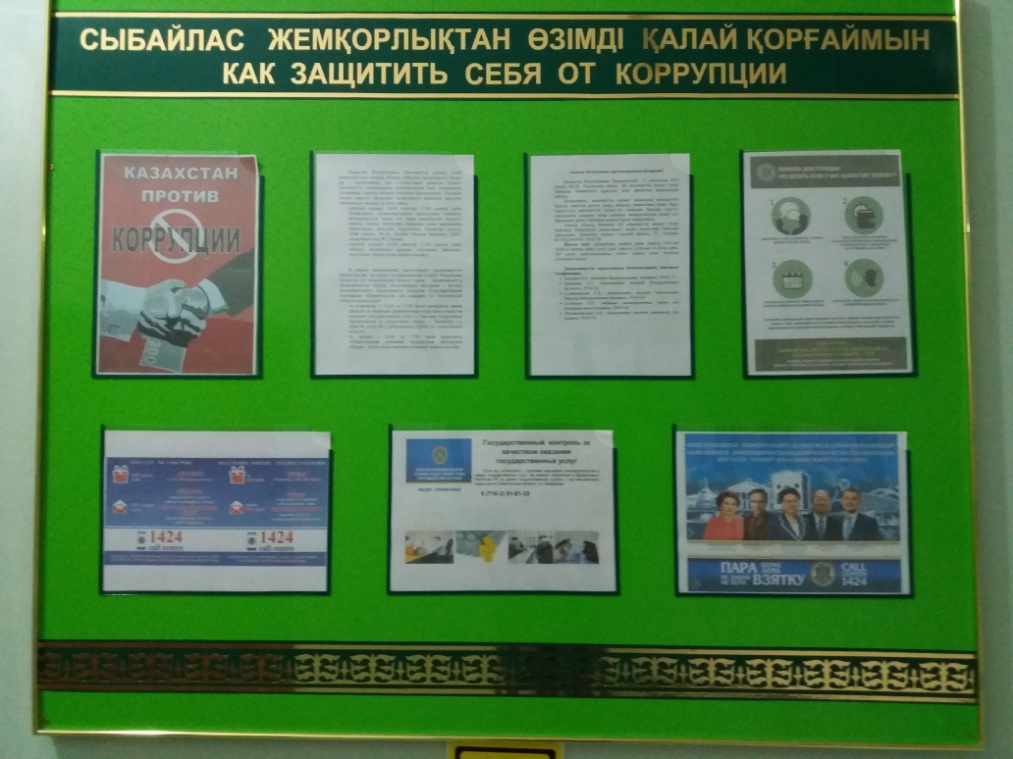 Компоненты, способствующие личностному развитию студентов, формирующие специальные компетенции, развивающие творческие способности, находят отражение в формах и методах организации лабораторно-практических занятий по спецдисциплинам дисциплинам.  На лабораторно-практических занятиях при изучении профессиональных модулей развивает базовые и профессиональные компетенции.SWOT-анализ стандарта  «ЦЕЛИ ОБРАЗОВАТЕЛЬНОЙ ПРОГРАММЫ»3 СТАНДАРТ «СТРУКТУРА И СОДЕРЖАНИЕ ОБРАЗОВАТЕЛЬНОЙ ПРОГРАММЫ»            КГУ «Агротехнический колледж №7, город Есиль, Есильский район» управления образования Акмолинской области осуществляет образовательную деятельность на основании государственной лицензии №13004015, выданной ГУ «Департамент по контролю в сфере образования Акмолинской области Комитета по контролю в сфере образования и науки Министерства образования и науки РК» 18.03.2013г. (Приложение 3) на занятие образовательной деятельностью в сфере технического и профессионального образования.      Специальность «Фермерское хозяйство»  соответствует Классификатору профессий и специальностей технического и профессионального, послесреднего образования, Приказ Министра образования и науки Республики Казахстан от 27 сентября 2018 года № 500 «Об утверждении Классификатора специальностей и квалификаций технического и профессионального, послесреднего образования» http://adilet.zan.kz/rus/docs/V1800017564. Срок действия лицензии – без ограничения.        Образовательные программы по специальности «Фермерское хозяйство» по профилю разработаны в соответствии с ГОСО, утвержденным постановлением Правительства РК от 23 августа 2012 года № 1080 и Приложением 2 к Постановлению Правительства РК от 13 мая 2016 года № 292. Содержание образовательных программ основано на компетентностном подходе к овладению профессиональными навыками. По согласованию с работодателями, современные подходы в образовании системы ТиПО по линии «Холдинг «Қәсіпқор», РУПы и весь программный материал обучения на базе основного среднего образования со сроком 2 года 10 месяцев.В КГУ АТК №7 принята инструкция «О разработке и утверждению образовательных программ». Разработка образовательной программы осуществляется рабочей группой специальности. Рисунок 2.2. Порядок рассмотрения, обсуждения и рассмотрения МОПСогласно инструкции «О разработке и утверждении образовательных программ» при разработке образовательной программы учитывается:1) актуальность и значимость проблем для обеспечения образовательно-информационного, научного и социокультурного пространства Казахстана;2) направленность инновационной деятельности разработчиков образовательной инициативы на решение задач по обновлению и модернизации содержания образования, развитию и совершенствованию организационной структуры образовательного процесса (организационных форм, методов, приемов и средств обучения и воспитания);3) соответствие нормативным правовым актам в сфере образования, международным тенденциям развития образования и науки.Образовательная программа отражает требования профессионального стандарта отрасли и сферы деятельности. Основные функции специальности  1504000 «Фермерское хозяйство» (по профилю) – удовлетворение потребностей предприятий различных форм собственности.          Содержание образовательной  программы «Фермерское хозяйство» (по профилю) предусматривает теоретическое обучение (изучение цикла общеобразовательных дисциплин, цикла базовых дисциплин, цикла профилирующих дисциплин), прохождение профессиональных практик. Дисциплины компонента по выбору позволяют в рамках выбранной специальности формировать образовательную программу, ориентированную на целенаправленную подготовку кадров для конкретной сферы профессиональной деятельности человека. Дисциплины образовательной программы прописываются комплексно сразу на весь период обучения.                      Учебная программа направлена на подготовку специалистов по соответствующей специальности с нормативным сроком обучения 2 года 10 месяцев. Для получения диплома  студент должен освоить курс теоретического обучения, пройти все виды практики и успешно сдать итоговую аттестацию.  На заседаниях методического объединения разрабатывается образовательная программа специальности на весь срок обучения на основе типового учебного плана (ТУП) специальности с учетом потребностей потенциальных работодателей.Структура образовательных программ специальностей включает в себя следующие компоненты:ВведениеИспользуемые сокращения и обозначенияТребования к уровню подготовкиРабочий учебный планПояснительная записка к рабочему учебному плануСодержание образовательной программыПеречень кабинетов, лабораторий, мастерских и т.п.Процедура обсуждения и утверждения образовательной программы специальности, соблюдения ее норм по уровням отражены в протоколах заседания методического объединения. График учебного процесса содержит календарь проведения теоретического обучения, экзаменационных сессий, аттестаций, профессиональных практик, дней отдыха (каникул).Обучение в колледже по специальности 1504000 «Фермерское хозяйство» (по профилю) ведется на русском языке. В течение учебного года календарный учебный график не меняется. Колледж работает по 5-дневной рабочей неделе. Для всех видов аудиторных занятий устанавливается академический час продолжительностью 90 минут с перерывом 10 минут. Начало занятий – в 9 часов 00 минут, окончание – в зависимости от расписания. Аудиторная недельная нагрузка составляет 36 часов. Максимальный объем учебной нагрузки обучающегося составляет 54 академических часа в неделю, включая все виды аудиторной и внеаудиторной учебной нагрузки.Образовательная программа разрабатывается, утверждается и реализуется на весь период обучения студента согласно базовому уровню специальности. Целью ОП является формирование у обучающихся следующих компетенций: готовность к постоянному повышению образовательного и профессионального уровня, потребность в реализации своего личностного потенциала;быть способным научно организовать свой труд, готовым к применению информационно-коммуникационных технологий в сфере профессиональной деятельности;обладать практическими умениями и навыками для широкого круга деятельности;быть готовым к позитивному взаимодействию и сотрудничеству с коллегами;организовать эффективную и рациональную работу по своему направлению специализации;составлять и читать чертежи, пользоваться справочниками;владеть навыками работы на оборудовании и техники.В результате освоения образовательной программы по специальности обучающийся должен обладать базовыми и профессиональными компетенциями, соответствующими уровням квалификации (специалиста среднего звена) специалиста.Колледж эффективно управляет информацией по ОП на основе постоянного мониторинга, сбора, анализа результатов обучения.Основная образовательная программа подготовки специалиста среднего звена по направлению 1504000 «Фермерское хозяйство» (по профилю), предусматривает изучение студентом следующих циклов дисциплин:цикл ООД - Общеобразовательные дисциплины;цикл ОГД - Общегуманитарные дисциплины;цикл ОПД - Общепрофессиональные дисциплины;цикл СД - Специальные дисциплины;цикл ДОО - Дисциплины, определяемые организацией образования;цикл ПО - Производственное обучение;ПП - Профессиональная практика;ИА - Итоговая аттестация.Вся учебная и учебно-методическая документация, в числе которой: учебные планы по специальности, учебно-методические комплексы, раздаточный материал, методические рекомендации разрабатываются согласно типовому учебному плану. Учебно-методические документы, обеспечивающие реализацию образовательных программ, разрабатываются согласно установленного уровня квалификации и базового уровня образования. На протяжении всего курса обучения ведется анализ продуктивности рабочего учебного плана по специальности, в последующие РУПы вносятся корректировки и изменения с целью усовершенствования учебного процесса, в соответствии с растущими требованиями рынка труда, студентов, работодателей. В составлении РУПа принимают участие работодатели, ИПР, чьи дисциплины входят в данную программу, старшие мастера под руководством заместителей директора по учебно-производственной работе и учебной работе.Утверждается РУП директором колледжа после проведения всех согласований. Рабочие программы преподавателей и мастеров могут соответствовать типовым программам, но часть ИПР проводит обучение по собственным разработанным программам, рассмотренным на методических советах и утверждаются директором. Календарно-тематические планы по дисциплинам рассматриваются на методических советах и утверждаются  заместителями директора по учебной работе, учебно-производственной работе и директором.Все программы по специальным дисциплинам в рамках графика учебного процесса предусматривают выход на производственное обучение с целью закрепления теоретического обучения на практике. Дисциплины, определяемые организацией образования, дополняют основной программный материал, расширяют рамки профессиональных навыков в соответствии с требованиями времени.Позволяют студентам шире реализовать свои интеллектуальные и практические навыки, тем самым воспитывая у обучающихся культуру труда и уважения к собственной профессии.Программа факультативов предполагает изучение материалов вне рамок основной образовательной программы, направлено на расширение рамок программного материала, увеличение возможностей для студента в плане практических наработок, установки на проектную деятельность.	Колледж обеспечивает работу факультативов, нацеленных на развитие навыков и умений, меняющихся в зависимости от требований рынка труда. 		Рабочая учебная программа по дисциплине «Акмеология профессионального успеха» разработана за счёт факультативных часов, для учебных групп 1-го курса, на основании методических рекомендаций по разработке типовых учебных планов и образовательных программ под редакцией Борибекова К.К. Астана, 2012 г.. Программа разработана в 2015 году методистом колледжа Марусанич С.А. Одобрено: на заседании методического совета колледжа, протокол №8 от 12.11.2015г. ( приложение № 56).  	Актуальность факультативного курса  «Акмеология профессионального успеха» обусловлена особым интересом в педагогике и методике к проблеме качества образования. А также ориентацией современного образования на развитие конкурентоспособной личности, которое понимается сегодня не как управление ею, а как создание условий для формирования у нее механизмов саморазвития, самосовершенствования. И подтверждается внешней экспертной оценкой:	Рецензия на учебно-методическое пособие  «Акмеология профессионального успеха» от А. Бейсембиной, преподавателя колледжа им. Мусина, магистра философии (приложение № 56).	Данный факультатив дает общее понятие  о личном и профессиональном успехе, формирует у студентов мотивацию к достижению профессионального успеха.	Разработанная программа была представлена автором (методист колледжа С.Марусанич) на:Республиканской научно-практической видеоинтернет конференции «Квалифицированные конкурентоспособные человеческие ресурсы XXI века» (Статья «Акмеологический подход в техническом и профессиональном образовании как фактор повышения конкурентоспособности молодого специалиста»); на областном туре II Республиканских педагогических чтениях, Диплом II степени; VI Международной ярмарке педагогических инноваций в образовании и системе повышения квалификации, Золотой сертификат   приложение № 56).  	Воспитание  современной молодежи реализуется в условиях экономического и политического реформирования, в силу которого существенно изменилась социокультурная ситуация жизнедеятельности подрастающего поколения. Эти изменения отрицательно сказались на семье. Отмечается разрушение нравственно-этических норм и традиций семейного уклада, снижение воспитательного потенциала семьи, ее роли в социализации подростков и старшеклассников. Поэтому колледж разработал факультатив «Этика и психология семейной жизни», который направлен на формирование эмоциональной, умственной и психологической готовности учащихся 16-18 лет к созданию брачно-семейных отношений, направленный на осознанное принятие студентами ценностей семьи, повышение культуры семейных отношений и нравственной воспитанности, формирование жизненно необходимых знаний и умений (приложение № 57).	Согласно письма МОН РК от 15.07.2016 № 13-2/33 в учебный процесс введен курс «Основы предпринимательской деятельности» за счет факультативных часов.	Для формирования основ нравственного поведения студента, системы ценностей личности социально значимых ориентаций, обуславливающих отношение человека к себе, окружающему  миру, человечеству в целом на 1-2 курсах ведется факультатив «Самопознание».Для ознакомления  студентов с системой документационного обеспечения деятельности в РК, с основными видами документов, сопровождающих различные направления деятельности в организации, правилами их оформления, изготовления, учета и хранения разработан факультативный курс «Делопроизводство» (приложение 57).В колледже предусмотрен анализ ОП, эффективность оценки и улучшения. Пересмотр РУП и программ по учебным дисциплинам проводится ежегодно, они  актуализируются в соответствии с новыми нормативно-правовыми актами. В разработке ОП принимают участие работодатели, вносят свои корректировки в темы рабочих программ по специальным дисциплинам. Нормативные  сроки освоения ОП соответствуют ГОСО, на базе основного среднего образования для повышенного уровня квалификации – 2 года 10 месяцев. Объем содержания программы достаточен для достижения ожидаемых результатов обучения. Распределение  объема учебного времени составлено  в соответствии с требованиями государственных общеобразовательных  стандартов. Обязательное обучение составляет 36 часов в неделю без учета учебного времени на занятия по факультативным занятиям и консультации, и составляет 4320 часов. Максимальный объем учебной нагрузки обучающегося не превышает 54 часов в неделю, включая все виды аудиторной и внеаудиторной учебной работы. На изучение общеобразовательных дисциплин отводится 1448 часов. Объем учебного времени, выделяемого на изучение общепрофессиональных дисциплин, зависит от сложности специальности. В процессе освоения этих дисциплин студенты приобретают базовые знания и умения, которые дают возможность решать профессиональные вопросы. Основу профессиональной подготовки составляют специальные дисциплины и профессиональная практика.В колледже проводятся  следующие виды профессиональной практики: учебная, ознакомительная,  технологическая и преддипломная.Рабочие учебные программы производственного обучения по специальностям разрабатываются колледжем исходя из возможности учебно-производственных мастерских, учебных лабораторий, базы практик предприятий. В соответствии с рабочими учебными планами студенты 1-го курса проходят учебную  практику в мастерских и лабораториях на базе колледжа, 2-3-го курсов – технологическую и преддипломную практику на базовых предприятиях колледжа и базе социальных партнеров. Заключаются договоры о прохождении профессиональной практики. Составляются программы, которые согласовываются с работодателями. Их содержание разработано с учетом последних научно-технических достижений и междисциплинарного подхода.	Проблемы качества образования  решаются  посредством внедрения в учебный процесс инновационных подходов, направленных на активизацию процессов развития критического мышления и функциональной грамотности. Педагоги колледжа  используют в учебном процессе различные формы и приемы обучения: мозговой штурм, презентации, дискуссии, работу в малых группах, метод критического мышления, викторины, деловые и ролевые игры и многое другое. На занятиях преподавателями активно используются элементы технологии критического мышления, информационно-коммуникативные технологии, проблемное обучение,  проектная технология,  здоровье- сберегающие технологии. Оценка качества ОП осуществляется через проведение открытых занятий, взаимопосещение занятий, анализ тестовых заданий. В ходе проведения занятий преподавателями пересмотренные аспекты программы доводятся до студентов. Одной из форм распространения инновационного опыта являются открытые уроки. На открытом уроке педагог показывает, демонстрирует коллегам свой позитивный или инновационный опыт, реализацию методической идеи, применение того или иного методического приема или метода обучения. В этом смысле открытый урок — средство распространения позитивного и инновационного опыта.Современные  педагогические инновации связаны с применением интерактивных методов обучения, которые  основаны на принципах взаимодействия, творческой активности студентов, опоре на групповой опыт, обязательной конструктивной обратной связи и способствуют развитию коллаборативной среды обучения. Именно эти компетенции будут способствовать успешной адаптации выпускников колледжа в условиях меняющегося мира и  реализации миссии колледжа.ОП по каждой отдельной квалификации включает в себя стандартную последовательность овладения профессиональными навыками: от теории к производственному обучению и закреплению полученных знаний и навыков на практике. В процессе обучения прохождение промежуточной аттестации в устной (билетной) форме и форме тестирования (письменного, электронного), аттестации по итогам академических периодов, оценки по производственному обучению и практике позволяют отслеживать качество образования. Итоговая аттестация в форме практического квалификационного экзамена показывает соответствие знаний и умений уровню получаемой квалификации.В рабочем учебном плане по специальности 1504000 «Фермерское хозяйство» (по профилю) предусмотрено прохождение 3-х видов практик: учебной, технологической и профессиональной. По всем видам практик имеются программы прохождения практик по специальности на русском языке. Перед прохождением практики студенты в обязательном порядке проходят инструктаж по технике безопасности.   Личностное развитие студентов, их творческие способности и общекультурные компетенции формируются на протяжении всего периода обучения. На первом курсе развитию личностных качеств способствует изучение ряда общеобразовательных и базовых дисциплин.Базовые и профилирующие дисциплины, помимо развития у студентов общекультурных компетенций, формируют профессиональные компетенции, которые являются необходимой базой для работы с конкретными объектами и предметами труда.В результате освоения образовательной программы по специальности, обучающийся должен обладать базовыми и профессиональными компетенциями, соответствующими уровням квалификации специалиста.Учебно-методическое обеспечение – это материалы, содержащие указания, выполнение которых преподавателем должно способствовать наиболее эффективному освоению образовательной программы.К учебно-методическим материалам относятся: методические материалы лекционного курса, практических занятий, для контроля преподавателем результативности изучения дисциплины, по практике. Главными направлениями учебно-методической работы является внедрение в учебный процесс современных инновационных технологий. Качество учебно-методического обеспечения (рабочие учебные планы, УМК, и др.) осуществляется через внутреннее и внешнее рецензирование, обсуждение на заседаниях методического объединения.УМК разработано на основе следующих документов:типовых учебных планов по специальности;рабочего учебного плана по специальности;типовой учебной программы дисциплины;рабочей учебной программы дисциплины. В содержании учебно-методических комплексов отражены основные знания, умения и навыки по изучаемой дисциплине, которые соответствует общим требованиям:рабочая учебная программа дисциплины;календарно-тематический план; план учебного занятия (технологический карта занятия);методические материалы;дидактические материалы;учебно-наглядные пособия.Большую роль в учебно-методическом обеспечении играют кабинеты и лаборатории производственного обучения. При разработке образовательной программы учитывается трудоемкость учебной нагрузки студентов, всех видов его учебной деятельности, которые предусмотрены в учебном плане, в том числе аудиторная и факультативные занятия, практики и др. Трудоёмкость, как количественная характеристика учебной нагрузки обучающегося, основана на расчете времени, затрачиваемого на выполнение всех видов учебной деятельности, предусмотренных учебным планом образовательной программы, включая самостоятельную работу. Аудиторная нагрузка обучающихся составляет не более 36 часов, за исключением консультационных и факультативных занятий. Максимальный объем учебной нагрузки обучающегося составляет 54 академических часа в неделю, включая все виды аудиторной и внеаудиторной учебной нагрузки.Самостоятельная работа организована как внеаудиторная работа: подготовка к лекционным, практическим и лабораторным занятиям, написание рефератов и докладов, подготовку презентаций, решение задач, выполнение научно-исследовательских заданий и др.Задача практических и факультативных занятий состоит в развитии у студентов способностей к самоорганизации и самообразованию. Организация работы факультативов в колледже является одной из форм работы со студентами. Количества часов отводимых на факультативные занятия предусмотрены ГОСО по специальности. Вся аудиторная нагрузка распределена по основным видам учебных занятий (лекционные, практические, лабораторные занятия) в соответствии с ГОСО РК. Образовательная программа направлена на содействие успеваемости студентов и их прогрессу. Учебные дисциплины на специальности в достаточной степени оснащены учебно-дидактическими материалами с современным уровнем содержания и исполнения. Учебно-дидактический материал разрабатывается преподавателями на достаточном методическом уровне и направлен на развитие компетенций в соответствии собразовательной программой.Последовательность модулей в образовательных программах всех уровней логически обоснована, на практике реализуются принципы обеспечения непрерывности, преемственности, доступности и последовательности содержания образования во всех видах учебных планов и рабочих программ.Для обеспечения высокого качества проводимых занятий используются кабинеты, оснащенные современными компьютерами и интерактивными досками. Для повышения качества обучения по специальности преподавателями широко используются инновационные методы преподавания: лабораторные и практические работы по ряду дисциплин проводятся с применением компьютерной техники и специализированного программного обеспечения.Наличие эффективного, непрерывного механизма внутренней оценки качества и экспертизы образовательной программы, обеспечивающей контроль выполнения учебного плана и поставленных задач, а также обратную связь для их совершенствования, который включает в себя оценку:– актуальности содержания программы;– эффективности процедур оценки студентов;–студенческих ожиданий и удовлетворенности в отношении программы.Представляемая к экспертизе образовательная программа удовлетворяет основным требованиям, предъявляемым к программам:–программа соответствуют приоритетным направлениям развития образования и имеют инновационную направленность; – реализовываются силами высококвалифицированных специалистов; – реализовываются с использованием инновационных методов и форм обучения; – обеспечивают приобретение обучающимися профессиональных компетенций.  Критерии оценки качества программы рассматриваются через показатели и оцениваются:– актуальность программы;– наличие обязательных составляющих программы;– соответствие оформления титульного листа рекомендуемому образцу;– соответствие оформления пояснительной записки примерному образцу;– соответствие требований к уровню освоения обучающегося результатов по специальным дисциплинам;– качество составления календарно-тематического плана;–соответствие учебно-методического и материально-технического обеспечения образовательного процесса структурным требованиям программы.Работа по разъяснению студентам об особенностях и преимуществах специальности «Фермерское хозяйство» начинается с профориентационной работы с учащимися средних школ. В помощь абитуриентам в колледже имеется навигатор по специальности, где раскрываются цели и задачи специальности, информация о специальности, требования к специалисту.Квалификация, получаемая выпускниками в результате освоения образовательных программ специальности 1504000 «Фермерское хозяйство» (по профилю), соответствует уровню Национальной рамки квалификаций.SWOT-анализ стандарта «СТРУКТУРА И СОДЕРЖАНИЕ ОБРАЗОВАТЕЛЬНОЙ ПРОГРАММЫ»4 СТАНДАРТ «ПЕДАГОГИЧЕСКИЙ  КОЛЛЕКТИВ И ЭФФЕКТИВНОСТЬ ПРЕПОДАВАНИЯ» АТК № 7 имеет политику и процедуры, способствующие найму высококвалифицированного обучающего персонала. В колледже формирование педагогического коллектива с  соответствующей квалификацией осуществляется в процессе реализации кадровой политики, разработанной в соответствии с квалификационными требованиями и обязанностями преподавателей и отвечающей современным требованиям (приложение № 62 положение о кадровой политике).         Колледж привлекает необходимое количество преподавателей практиков. По специальности «Фермерское хозяйство»  работает  преподаватель спец.дисциплин, пришедший с производства и освоившие азы профессии. Это специалист высокой квалификации, обладающий высоким профессионализмом.       Педагогический состав по специальности «Фермерское хозяйство»  полностью соответствует квалификационным требованиям  к преподавательскому составу согласно приказа Министра образования и науки Республики Казахстан «Об утверждении квалификационных требований и перечня документов, подтверждающих соответствие им, предъявляемых к Образовательной деятельности» от 17 июня 2015 года № 391.         Отбор и распределение педагогических кадров осуществляется с учетом уровня педагогической квалификации и профессионального опыта.В АТК№7 существуют механизмы и процедуры для систематической оценки педагогических работников, которые способствуют выявлению и развитию профессиональных потребностей и стимулирования  педагогических работников. На основании положения о рейтинговой деятельности ИПР  и исходя из отчета о работе ИПР за 2018-2019  наиболее  плодотворной признаны работа: Кулиш Е.А., Широковой К.Г. По итогам награждены почетными грамотами.На базе колледжа функционирует  кодекс чести педагогических работников и административного персонала, который соблюдается всеми работниками колледжа и является внутренним  нормативным документом.Ежегодно одной из основных целей работы администрации с кадрами является укомплектование колледжа  педагогическими кадрами на начало нового учебного года и их сохранение до конца учебного года. В результате целенаправленной кадровой политики укомплектованность штата сотрудников  колледжа составляет 100%. Таблица «Процент преподавателей по категориям» 1504000 «Фермерское хозяйство 150406 2 «Тракторист-машинист сельскохозяйственного производства»Таблица «Процент мастеров производственного обучения по категориям» 1504000 «Фермерское хозяйство» 150406 2 «Тракторист-машинист сельскохозяйственного производства»Таблица «Процент мастеров производственного обучения по категориям» 1504000 «Фермерское хозяйство» 150401 2«Бухгалтер»Повышение категорий педагогов является одной из важных задач методической службы, обеспечивающей научно-методическую поддержку  инженерно-педагогических работников и повышение их квалификации за счет организации методической работы внутри колледжа и через обучение на курсах повышения квалификации. Курсовая подготовка осуществляется в соответствии с приоритетными направлениями развития системы образования и годовым планом колледжа (приложение 68,  каталог курсов)        Качественный состав инженерно-педагогических работников по специальности «Фермерское хозяйство» на  конец 2018-2019 учебного года отражено в таблице:Планомерная и целенаправленная работа над методологией урока, дает свои результаты:Участие  ИПР по специальности «Фермерское хозяйство»  в конкурсах профессионального мастерства.Одной из основных организационных форм профессионального образования (повышения квалификации) преподавателей специальных дисциплин и мастеров производственного обучения является стажировка, которая осуществляется в целях непрерывного совершенствования их профессионального мастерства.Основными целями стажировки инженерно-педагогических работников является закрепление на практике профессиональных компетенций, изучение передового опыта, приобретение профессиональных и коммуникативных компетенций для выполнения задач по подготовке квалифицированных кадров и специалистов.Таблица. Список ИПР, прошедших стажировку на предприятияхSWOT – анализ стандарта  «ПЕДАГОГИЧЕСКИЕ РАБОТНИКИ И ЭФФЕКТИВНОСТЬ ПРЕПОДАВАНИЯ»5 СТАНДАРТ  «ОЦЕНИВАНИЕ ОБУЧАЮЩИХСЯ И УСПЕВАЕМОСТЬ»Организация образования предоставляет необходимую поддержку студентам и обеспечивает эффективную среду обучения.Образовательная программа обеспечивает систему оценки обучающихся, способствующую достижению ожидаемых результатов обучения. В Агротехническом колледже на основе республиканских нормативно-правовых документов  разработано «Положение об организации и проведению текущего контроля успеваемости, промежуточной и итоговой государственной аттестации обучающихся». Приложение 43Политика   КГУ "Агротехнический колледж № 7, город Есиль, Есильский район" управления образования Акмолинской области направлена  на обеспечение  потребностей  различных категорий  студентов, получающих образование по государственному  образовательному  заказу и в рамках программы развития продуктивной занятости и предпринимательства «Енбек»  . Формирование контингента происходит путём приёма в число обучающихся наиболее подготовленных к обучению в колледже лиц, осознанно избравших специальность и  проводится  в соответствии с: Законом РК «Об образовании»;«Типовыми правилами деятельности организаций технического и профессионального образования», утвержденных Постановлением Правительства РК №499 от 17 мая 2013г.;«Типовыми правилами приема на обучение в организации образования, реализующие образовательные программы технического и профессионального образования», приказом Министра
образования и науки Республики Казахстан от 18 октября 2018 года № 578;Стандартом государственной услуги «Прием документов в организации технического и профессионального, послесреднего образования», утвержденного на основании приказа Министра образования и науки РК от 14 апреля 2015 г. № 200;Приказом Министра образования и науки РК от 20.01.2015года №19 «Об утверждении Правил перевода и восстановления обучающихся по типам организации образования» (с изменениями и дополнениями от 05.10.2015г.), Приказом Министра образования и науки Республики Казахстан от 4 декабря 2014 года № 506 «Об утверждении Правил предоставления академических отпусков обучающихся в организациях образования»       Все  поступающие имеют равные права и возможности. Информирование абитуриентов о требованиях образовательных программ и специфике их реализации проводится в ходе консультирования в приемных комиссиях, в процессе профориентационной работы в школах в течение учебного года и через сайт колледжа.        Прием студентов на обучение осуществляется без вступительных экзаменов и тестирования, на основе предоставления документов об основном среднем образовании и собеседования. Дополнительных условий поступления для обучающихся не предусмотрено. Учитывая специфику учебного заведения, основной контингент абитуриентов – учащиеся из сельской местности Есильского, Жаркаинского районов. Ознакомиться с правилами приема, перечнем необходимых документов для поступления можно на сайте колледжа, вкладка «Абитуриент» (http://pt0001.esil.aqmoedu.kz/content/abiturient).В колледже создана приемная комиссия, деятельность которой регламентируется «Положением о приемной комиссии». Основной задачей приемной комиссии является обеспечение соблюдения прав граждан на образование, гласность и открытость проведения всех процедур приема, формирование контингента обучающихся нового набора. Состав приемной комиссии и порядок ее работы утверждается приказом директора колледжа, который является председателем приёмной комиссии (приложение 96 Положение о приемной комиссии, копии приказов).	Прием студентов осуществляется согласно «Типовым правилам приема на обучение в организации образования, реализующие образовательные программы технического и профессионального образования», утвержденных        постановлением Правительства Республики Казахстан    от 19 января 2012 года № 130,  Стандартом государственной услуги «Прием документов в организации технического и профессионального, послесреднего образования», утвержденного на основании приказа Министра образования и науки РК от 14 апреля 2015 г. № 200.Прием студентов в период с 2015 по 2018 год:Таблица «Прием студентов колледжа  с 2015 по 2019 годы»В 2017-2018 уч.год наблюдается рост абитуриентов на 8%  в связи с тем, что  колледж осуществлял набор студентов в рамках реализации первого направления Программы развития продуктивной занятости и массового предпринимательства на 2017 - 2021 годы «Еңбек», утвержденной постановлением Правительства Республики Казахстан от 29 декабря 2016 года № 919. Были набраны две группы по специальности «Фермерское хозяйство», квалификация «тракторист-машинист с/х производства», в количестве 19 человек. На 2019-2020 учебный год планируется набор  по государственному заказу в количестве  20 человек по 1504000 «Фермерское хозяйство» (т-м с/х производства)-20.	Формирование контингента осуществляется на основании мониторинга  потребности рынка труда (приложение 9 мониторинг потребности рынка труда).         Основным средством измерения достижений и диагностики проблем обучения, позволяющее определять качество образования в колледже является  система оценивания. Оценивание – необходимый компонент образовательного процесса, представляющий собой сбор и анализ информации об успеваемости студентов на текущих и итоговых стадиях обучения. Принципы, методы, формы и инструменты оценивания в колледже всегда понятны всем субъектам образовательного процесса – администрации колледжа, ИПР, родителям и самим обучающимся. 	Академическая честность – совокупность ценностей и принципов, которые развивают личную честность в обучении и оценивании. Все студенты колледжа знают, что они должны добросовестно учиться, не пропускать занятия без уважительной причины, не нарушать дисциплину во время учебного процесса, не использовать личные, родственные или служебные связи, не предлагать взятки преподавателям и администрации для получения привилегий в учебе. Академическая честность является нормой и правилом для каждого ИПР. Преподаватели, мастера п/о используют все возможности и допустимые способы для принятия обучающимися ценности академической честности, регулярно напоминают об этом студентам, сами неукоснительно соблюдают принципы академической честности: проводят занятия с использованием новых современных форм обучения, объективно оценивают деятельность студентов, постоянно повышают свой профессиональный уровень квалификации, совершенствуют навыки и умения, адекватно реагируют на случаи нечестности со стороны студентов.       Систематический мониторинг качества знаний студентов включает следующие процедуры: текущий, промежуточный и итоговый контроль знаний студентов. Проводятся промежуточные, административные  контрольные работы. Для  закрепления профессиональных навыков в конце курса мастерами производственного обучения проводится контроль профессиональной подготовленности (приложение 49 Копия приказа о проведении промежуточного контроля профессиональной подготовленности, ведомости проверочных работ).Студенты и их родители имеют свободный доступ к результатам обучения благодаря введению автоматизированной системы управления колледжем. Студенты имеют индивидуальный пароль, позволяющий в любое время войти в электронный журнал и посмотреть свои результаты. Так же заполняются журналы учета теоретического и производственного обучения, зачетные книжки, соответствующие приказу МОН РК №502 от 23.10.2007г.В целях определения уровня  знаний студентов 2 раза в учебном году в конце каждого семестра определяется качество образования по каждой группе.	Преподаватели – предметники оценивают знания студентов на уроках по результатам устных ответов, письменных и других работ и выставляют соответствующие оценки в журналы теоретического обучения на учебный год. Экзамены принимают и выставляют оценки преподаватели, ведущие дисциплину. Каждый преподаватель по своему предмету проводит анализ обученности, выводит средний бал, качество знаний. После чего корректирует тематику консультаций.	Способы повышения качества образования студентов являются важной составляющей учебного процесса, поэтому качество образования студентов по итогам полугодия среди специальностей обсуждается на педагогическом совете минимум 2 раза в год, а вопросы по совершенствованию образовательного процесса, способы и методы повышения качества образования обсуждаются на педагогических советах, на заседаниях методического совета,  проводятся семинары, конференции о способах  применения различных технологий. Опытные преподаватели колледжа делятся с молодыми специалистами технологиями проведения уроков в виде методической помощи.   В колледже ежемесячно с руководителями учебных групп проводится совещание при директоре  по  сверке и сохранности контингента. Руководители ведут учет  и контроль посещаемости, проводят индивидуальные беседы со студентами, посещают квартиры, обращаются к акимам сельских округов о возвращении на обучение студентов (приложение 54), приглашают родителей в колледж для решения проблем по посещаемости студента. Но не всегда данная работа, к сожалению, дают положительный результат. 	При приеме студентов из других колледжей колледж  руководствуется «Правилами перевода и восстановления обучающихся по типам организации», утвержденных приказом МОН РК от 20.01.2015 №19.  При переводе обучающихся определяется академическая разница в дисциплинах рабочих учебных планов, изученных ими за предыдущие академические периоды. Академическая разница в дисциплинах определяется на основе перечня изученных дисциплин в копии зачетной книжки.	По всем вопросам, касающимся учебного процесса, студенты имеют возможность проконсультироваться с куратором группы, найти поддержку у ведущих преподавателей и мастеров производственного обучения, у заместителей директора по учебно-производственной, учебной, учебно–воспитательной работе, директора колледжа. 	Руководители группы (классный руководитель и мастер п/о) являются ключевыми фигурами при осуществлении учебно–воспитательной работы со студенческой группой. Они являются организаторами деятельности студентов в группе и непосредственно взаимодействуют как со студентами и их родителями, так и с преподавателями и администрацией колледжа. Именно они осуществляют непосредственный контроль за успеваемостью и посещаемостью студентов,  следят за подготовкой студентов к текущим зачетам и экзаменам. Руководители групп, начиная с первого курса до выпускного, систематически и последовательно работают со студентами: изучают документацию приемной комиссии, проводят мероприятия по адаптации студентов к обучению в системе ТиПО, ведут ежедневный учет посещаемости и успеваемости студентов, обеспечивают занятость во внеурочное время, ведут работу с родительской общественностью, отслеживают трудоустройство и занятость выпускников. Методическую помощь им в работе оказывают заместители директора по УПР, УР, УВР, старший мастер. 	Колледж информирует студентов о методах оценивания и ожидаемых результатах обучения (приложение 8 Положение об организации учебного процесса). Для оценки знаний студентов используется цифровая пятибалльная шкала оценки, состоящая из текущего и итогового контроля. Прозрачность и объективность его достигаются информированностью студента о критериях оценки его знаний и умений. Инструментами измерения учебных достижений являются опросы, работа на занятиях, письменные задания, активность студентов в решении практических задач. Действующая в колледже система оценок основана на Типовых правилах проведения текущего контроля успеваемости, промежуточной и итоговой аттестации обучающихся в организациях технического и профессионального, послесреднего образования, утвержденные МОН РК № 125 от 18.03.2008 г, разработанные в соответствии с подпунктом 19 статьи 5 Закона «Об образовании». Промежуточная и итоговая аттестация по общеобразовательным и специальным дисциплинам проводится в соответствии с учебными программами. На текущих занятиях преподаватели проводят систематическую проверку знаний студентов в соответствии с учебной программой дисциплины. Текущий контроль осуществляется в виде проверки знаний, умений, навыков обучающихся с помощью различных форм контроля – устный опрос, контрольные работы, тесты, индивидуальные задания, защита рефератов, выполнение лабораторных работ, т.д. Итоговая государственная аттестация включает итоговую аттестацию и ОУПП (до 2018), проводимую   с   участием  АО «Республиканский научно-методический центр развития технического и профессионального образования и присвоения квалификации» Акмолинской области. Для проведения итоговой аттестации обучающихся создается государственная аттестационная комиссия по каждой специальности. По согласованию с МОН РК председателями ГАК назначаются опытные специалисты и руководители производств соответствующего профиля. В колледже налажена обратная связь со студентами по оценке условий и организации образовательного процесса: в холле первого этажа размещены расписание занятий, экзаменов и консультации, руководители группы информируют о сроках и датах прохождения профессиональной практики. Вопросы  экзаменационных билетов сформулированы в соответствии c требованиями к выпускнику, предъявляемыми ГОСО. В качестве позитивного момента отмечается комплексный подход к составлению экзаменационных вопросов, отбор которых был связан с необходимостью освещения предметов из блоков общепрофессиональных и специальных дисциплин. При обсуждении оценок учитываются содержание и форма подачи материала, аналитический подход к его изложению, умение приводить конкретные примеры по тематике вопросов экзаменационных билетов. Вопросы успеваемости рассматриваются на заседаниях МО и ПС (приложение 50, Мониторинг успеваемости, протоколы педагогических советов, методического совета об итогах успеваемости). По результатам, которых проводятся корректирующие и предупреждающие действия. Для организации академической поддержки, помощи обучающимся, не справляющимся с академическими требованиями предусмотрено дополнительное консультирование и проведение дополнительных занятий. По окончании учебного семестра проводится анализ качества успеваемости.                      От уровня профессионализма преподавателей и мастеров п/о зависит качество образования. В целом успеваемость студентов в ходе промежуточной аттестации  в среднем на уровне 95%. Увеличивается количество студентов, занимающихся на «хорошо».Мониторинг  итоговой аттестации по результатам квалификационного экзаменаРезультаты ОУППТаблица «Мониторинг результатов теоретического тестирования Таким образом, процедуру оценки уровня профессиональной подготовленности и присвоения квалификации прошло 84% выпускников основного контингента колледжа.		        В колледже  работает почта доверия  и  телефон доверия. Таблица «Характер жалоб и обращений  студентов за 2016-2017, 2017-2018, 2018-2019 учебные  годы»(приложение 100: журнал регистрации обращений обучающихся,журнал регистрации обращений студентов к педагогу-психологу, сводная информация резулитатов анкетирования «Вымогательство в колледже», положение о деятельности молодежного объединения студентов «ЮНИКС».)Для студентов по специальности «Фермерское хозяйство» (тракторист-машинист с/х производства) перед выездом на практику проводится проверка знаний по эксплуатации машин и технике безопасности, после чего им выдается временное удостоверение на управление  тракторами определённой категории в период прохождения профессиональной практики.Во время производственной и профессиональной практики студенты ведут дневники в соответствии с планом-графиком практики и работают над выполнением индивидуального задания по профессиональной практике.Контроль выполнения условий договоров о прохождении производственной практики со стороны студентов осуществляется мастерами производственного обучения и оформляется Актом проверки прохождения практики (приложение 45 Акт проверки прохождения профессиональной практики).      На современном этапе развития экономики колледж всегда старается быстро реагировать на изменения рынка труда. Этому способствует система социального партнерства, как тип взаимодействия колледжа с субъектами и институтами рынка труда для согласования и реализации интересов участников этого процесса. Деятельность колледжа  неразрывно связана с внешней средой и спецификой региона.  Работодатели активно участвуют в оценке качества подготовки выпускников. Согласно п.3 п.п.24 «Типовых правил проведения текущего контроля успеваемости, промежуточной и итоговой аттестации обучающихся в организациях технического и профессионального, послесреднего образования», утвержденных Приказом Министра образования и науки Республики Казахстан от 18 марта 2008 года № 125, на основании Приказа Министра образования и науки РК от 18 июня 2012 года № 281 «Об утверждении Правил оценки уровня профессиональной подготовленности и присвоения квалификации по профессиям (специальностям) технического и обслуживающего труда» для определения уровня знаний, умений и навыков экзаменуемых, их соответствия требованиям учебных  программ и квалификационным характеристикам, установленных общеобязательными стандартами ТиПО для  проведения итоговой аттестации выпускников привлекаются представители социальных партнеров и работодателей:Рахметов Уали Султанахметович    (директор ТОО «Шанырак Р»);Салтаев Рамазан Саидович  (директор ТОО «Агро-Олдиви»Казимиров Виктор Петрович (директор ТОО «УМС») (приложение 24) Приказ о создании квалификационной комиссии и допуска студентов к итоговой аттестации).       По результатам прохождения практики проводится анализ на предмет сформированности практических навыков, приобретаемых студентами. Средняя оценка приобретаемых профессиональных навыков составляет в среднем 77% студентов, т.е. это те студенты, которые проходят практику на «отлично» и «хорошо».Таблица «Анализ профессиональной практики»	Социальные партнеры не только обеспечивают рабочие места для практики студентов, но и оказывают помощь в проведении сельскохозяйственных работ на учебном хозяйстве колледжа: в целях улучшения семенного фонда выделяют посевной материал, помогают в проведении авиахимобработки посевов и др.В целях привлечения работодателей к участию в подготовке рабочих кадров АТК № 7 совместно с Есильским филиалом Палаты предпринимателей Акмолинской области проводит диалоговые площадки с представителями малого бизнеса. Участники встреч знакомятся с учебно-материальной базой колледжа, которая используется для профессиональной подготовки рабочих кадров, с перечнем специальностей, по которым ведётся подготовка в колледже, с особенностями дуальной системы обучения. Так же обсуждаются возможности сотрудничества по вопросам практики и дальнейшего трудоустройства студентов (приложение 31 Сведения по трудоустройству).Таблица «Сведения о трудоустройстве и занятости выпускников»,  2018 г.Таблица «Сведения о трудоустройстве и занятости выпускников»,  2017 г.Таблица «Сведения о трудоустройстве и занятости выпускников»,  2016 г.Диаграмма «Трудоустройство  и занятость выпускников, %»         Если посмотреть на диаграмму, то можно отметить стабильный процент  трудоустройства и занятости выпускников. Отрадно отметить, что процент нетрудоустроенных  выпускников идет на снижение.Ежегодно совместно с отделом занятости и социальных программ Есильского района и колледжем проводится Ярмарка вакансий, с приглашением представителей от базовых предприятий, где выпускники всех образовательных программ могут найти подходящую для них работу, получить информацию о состоянии спроса и предложений на рынке труда. Так же колледж совместно с отделом занятости предлагает выпускникам трудоустройство по «Молодежной практике» в рамках реализации Государственной программы продуктивной занятости и массового предпринимательства на 2017-2021 годы «Енбеқ. Анализ трудоустройства выпускников колледжа в разрезе образовательных программ заслушиваются на совещаниях при директоре. Количество  нетрудоустроенных выпускников за последние три года составляет в среднем 2,6% . Колледж данных выпускников берет на особый контроль и каждому оказывается помощь в трудоустройстве. Данные за отчётный период представлены в приложении Сведения по трудоустройству.	Анализ результатов анкеты «Удовлетворенность работодателей качеством подготовки выпускников» показывает, что 83% опрошенных предприятий оценивают качество подготовленных кадров колледжем как  «очень хорошее» и  17% опрошенных считают качество подготовки «хорошим». 	Выстроена система работы с талантливыми детьми. Проводятся индивидуальные консультации, внутриколледжные олимпиады, конференции, участие в интеллектуальных играх, выездных проектах. Участие в олимпиадах и конференциях, конкурсах на различном уровне.2018г. на Агрофоруме молодых в номинации «Проекты и бизнес-планы по актуальным  проблемам сельского хозяйства, экологии, профессиональной подготовке специалистов-аграриев» представлен проект студентом по специальности «Фермерское хозяйство» Сейфуллиным Асхатом «Дроны и их применение в сельском хозяйстве», руководитель Семерная А.А., диплом 2 степени (приложение 33,76,77 копии грамот, дипломов проектов) 2016г.–Червак Петр, студент 2 курса по профессии «Бухгалтер» на  Республиканском дистанционном конкурсе среди студентов «Моя будущая профессия», руководитель Кулиш Е.А.– 1 место;2017г.–Тасмагамбетов Жанболат, студент 3 курса по профессии «Бухгалтер» представил проект «Микрокредиты г. Есиль в рамках программы развития продуктивной занятости и массового предпринимательства на 2017-2021 годы» в областном конкурсе инновационных проектов «AKMOLA POWER -2017» среди молодежи, студентов, молодых ученых и предпринимателей Акмолинской области, руководитель Кулиш Е.А., диплом участника;2018г.–Тасмагамбетов Жанболат, студент 3 курса по профессии «Бухгалтер», Республиканский дистанционный конкурс «Планета знаний» за исследовательский проект «Потребительские кредиты. Выгодные потребительские кредиты города Есиль», руководитель Кулиш Е.А., диплом 3 степени;       Существует сопровождение и подготовка  обучающихся со стороны педагогов как для талантливых детей, так и для слабоуспевающих студентов. В новой образовательной ситуации последних лет главной задачей ИПР колледжа является оптимизация их деятельности по коррекции неуспеваемости студентов. Педагоги используют новые педагогические технологии проблемного и программированного обучения, применяют активные методы и формы обучения, разноуровневые задания, деловые игры, работу в группах, элементы соревнования, задания на развитие логического мышления, дают опережающие задания, демонстрируют на уроках самостоятельно разработанные электронные учебные пособия, электронные тесты. Уроки посещаются заместителем директора по учебной работе, методистом колледжа, педагогами колледжа, Взаимопосещение учебных занятий проводится не только с целью обмена опытом и повышения педагогического мастерства,  но и в рамках контроля курируемой группы за успеваемостью и посещаемостью. Руководители группы стараются выявить причины неуспеваемости студента через индивидуальные беседы, при необходимости обращаются к психологу, социальному педагогу. Преподаватели-предметники в начале года проводят диагностику с целью выявления уровня обученности студента. По результатам входного контроля разрабатывается тематика консультаций (приложение 53, тематика консультаций).                      Таблица «Анализ эффективности работы служб поддержки обучающихся»	Согласно анкеты «Удовлетворенность студентов колледжа по оказанию им поддержки», в которой приняло участие 187 студентов, 82 % удовлетворены условиями проживания в общежитии,  1% ответили, что не все правила проживания в общежитии удовлетворяют.	Оценка качества образовательных услуг, предоставляемых колледжем проходит через регулярный мониторинг студентов. В качестве механизма оценивания выступают анкетирование, опрос, тестирование для студентов, выпускников. В колледже используются  следующие виды анкет: «Преподаватель глазами студентов», «Удовлетворенность студентов колледжа по оказанию им поддержки», «Удовлетворенность студентов результатами обучения», «Удовлетворенность работодателей качеством подготовки выпускников», «Удовлетворенность студентов по созданию условий для личностного развития и воспитания студентов»  и другие. Результаты полученных данных о степени удовлетворённости  студентов организацией учебного процесса корректируется по тем видам деятельности, которые по разным причинам не удовлетворяют студентов. Результаты анкетирования рассматриваются руководством колледжа на заседаниях различного уровня с участием ответственных за реализацию конкретного вида деятельности, по результатам рассмотрения разрабатываются корректирующие и предупреждающие действия.	По мнению студентов, уровень компетентности преподавателей - 88% от числа опрошенных считают – высоким и 1% - низким. Занятия преподавателей отличаются разнообразием,  педагоги проявляют креативность и активность на занятиях -78%; преподаватели колледжа, используют имеющиеся ресурсы IT технологий постоянно -89%, не используют вообще – 0%.SWOT-анализ стандарта «ОЦЕНИВАНИЕ ОБУЧАЮЩИХСЯ И УСПЕВАЕМОСТЬ»6 СТАНДАРТ «ОБРАЗОВАТЕЛЬНАЯ СРЕДА»КГУ «Агротехнический колледж № 7, г. Есиль, Есильский район» управления образования Акмолинской области имеет необходимые материально-технические, финансовые, библиотечные и информационные ресурсы для создания эффективной учебной среды и реализации миссии колледжа, а так же осуществления целей учебного заведения.КГУ АТК № 7 является организацией, обладающей статусом юридического лица, созданной  для осуществления образовательных функций в организационно-правовой форме коммунального государственного учреждения.Материально-технические ресурсы для обеспечения образовательной деятельности учебного заведения по обучаемым специальностям соответствуют установленным нормам (Приказ Министра образования и науки Республики Казахстан от 7 марта 2012 года № 97, зарегистрирован в Министерстве юстиции Республики Казахстан 16 апреля 2012 года № 7574 «Об утверждении норм оснащения оборудованием и мебелью организаций технического и профессионального образования»), эффективно распределены и используются в учебном процессе (Приложение __Таблица «Сведения о материально-техническом обеспечении учебного, учебно-производственного и воспитательного процесса КГУ «Агротехнический колледж № 7, г. Есиль, Есильский район» УО Акмолинской области»).КГУ  АТК № 7 размещен в 14-ти зданиях, общей площадью  12282 м 2. Проектная мощность учебного заведения 395 мест. Учебно-производственная база колледжа состоит из следующих объектов:учебный корпус, где расположены  кабинеты общеобразовательного и профессионального цикла, спортивный тренажерный  залобщественно-бытовой корпус включает:столовую на 120 посадочных  мест; актовый зал на 262 места;библиотеку, совмещенную с читальным залом на 40 мест; игровой спортивный зал учебные лаборатории «Фермерское хозяйство» мастерская по специальности Фермерское хозяйство, где расположены слесарный цех, токарный цех, 3 учебных кабинета,  кабинет старшего мастера.автотрактородромгаражикотельная, колледж имеет автономную систему отопления.баннопрачечный комплексИмеется учебное хозяйство. Общая площадь сельскохозяйственных угодий 487,5 гектар, используется для  посева пшеницы.Для проведения  учебных занятий используются 11 учебных кабинетов – по общеобразовательным дисциплинам, из них 9 кабинетов  оснащены интерактивным мультимедийным оборудованием. Количество учебных кабинетов соответствует требованиям ГОСО ТиПО.7 кабинетов используется для преподавания предметов специального цикла. Один кабинет оборудован мультимедийным подиумом с LCD-панелью, 4 кабинета имеют интерактивные доски с мультимедийными проекторами. В  кабинете  «Правила дорожного движения» установлен  автоматический  обучающий комплекс «Автотренер».Мастерские и кабинеты лабораторно-практических занятий  оборудованы в соответствии с требованиями противопожарной безопасности, техники безопасности и СанПиН. В колледже имеется парк техники:Автомашины: Камаз 55102Газ 53 Ваз 21070ПАЗ 3205110Тракторы:  К-701 АТрактор МТЗ-80 (2 единицы)Трактор Дт-75 м (2 единицы)Трактор Т-4А, Экскаватор 702618Трактор Т-40 АМСельхозмашины:опрыскиватель штанговый ОН-2000 почвообрабатывающий агрегат «АГН -3,3»зернометатель передвижной ЗПС-100сеялка зерновая «СЗУ – 2,1» Плуг ПН-4-3ПЛН -4-35Плоскорез ПГ-3-5Картофелесажалка СН-4БКартофелесажалка КСТ-1,4 Плоскорез-глубокорыхлитель  ПГЗ-5Сеялка СЗС-6Комбайн зерноуборочный "Енисей 1200-1НМ" с жаткой.                                                                                                                                                                                                                                Для проведения занятий по физической культуре, внеурочной спортивной работы в колледже имеются спортивные игровой и тренажерный залы, стадион, спортплощадка, площадка для стритбола. Всё это позволяет выполнять программу по физической культуре в полном объеме. Спортивные залы оснащены необходимым оборудованием  и инвентарём. Колледж располагает 2-мя благоустроенными общежитиями  на 165 мест для проживания  сельских и иногородних студентов, нормы проживания соответствуют требованиям.Имеется медицинский пункт общей площадью 53,8 м2, действует на основании Государственной лицензии № 12009486 от 27.08.2012, выданной Акиматом Акмолинской области, Управлением здравоохранения Акмолинской области. Лицензируемые виды деятельности: первичная медико-санитарная деятельность, доврачебная помощь (Приложение __ Приложение к государственной лицензии) Наличие и оснащение компьютерных классов и лабораторий	 В АТК №7 функционируют 2 компьютерных класса – кабинеты информатики. Кабинеты соответствуют нормативным требованиям и располагают необходимой информационной и материально-технической базой для осуществления учебного процесса.Задачи и функции кабинетов:Обучение и подготовка студентов по квалификации 0508000 «Фермерское хозяйство», с использованием современных средств и оргтехники;Доступ студентов к электронным образовательным ресурсам.Формирование у учащихся компьютерной грамотности – знаний об устройстве и функционировании современной компьютерной техники, умений и навыков решать задачи с помощью компьютерной техники;Развитие у учащихся теоретического мышления в процессе изучения основ информатики;Совершенствование методов обучения и организации учебно -воспитательного процесса Планируется Модернизация компьютерных кабинетов, списание и замена устаревших компьютеров Приобретение электронных обучающих программ по специальностямПриобретение электронных учебников по специальным дисциплинам Таблица  - Информация по оснащенности за 5 летСвободный доступ учащихся к информационным ресурсамСтуденты колледжа  обеспечены открытым доступом к сети интернет, посредством которого имеют возможность пользоваться государственными онлайн службами такими, например, как egov.kz или получить необходимые учебные материалы,  информацию с сайта Kasipkor.kz,  сайта колледжа pt0001.esil.aqmoedu.kz, Wikipedia и др., пользоваться социальными сетями. Все это позволяет студентам повысить эффективность своего обучения, как на занятиях, так и при самостоятельной подготовке во внеурочное время.Зоны свободного доступа wi-fi организованы следующим образом:Учебный корпус - все кабинетыЧитальный зал библиотекиПланируется Обеспечение доступом к сети интернет всех учебных кабинетов учебного и общественно-бытового корпусов; Организация зон wi-fi в этих зданиях.Библиотечный фонд колледжа имеет достаточное количество учебной, учебно-методической, художественной литературы, пополняется фонд электронных учебников, имеются подписные издания периодической печати.ТаблицаОбновление и пополнение библиотечного фонда, показатели работы библиотеки за 2017-2019 г.г.За время существования учебно-материальная база колледжа пополнялась и обновлялась, и в настоящее время находится на хорошем уровне оснащения, что позволяет обеспечить качественное проведение производственного обучения. Так например, в 2008 г. в рамках реализации проекта Национальной компании «СПК «Сары Арка» была организована лаборатория «Технологии сварочного производства» стоимостью 24 миллиона тенге.  В 2012 году была приобретён современный комбайн «Енисей-1200-1 МН», сельскохозяйственные агрегаты, автоматический обучающий комплекс по правилам дорожного движения «Автотренер-6», комплект инновационного мультимедийного оборудования –  мультимедийный подиум и  LCD панель.В 2018 г. приобретены кабинет физики, кабинет биологии, два комплекта интерактивного оборудования (доска, проектор, ноутбук).В 2019 г. – посевной комплекс пятитимодульный КСКП -2,1Б5.Однако парк техники, используемый для подготовки кадров по специальности «Фермерское хозяйство (по профилю)», квалификации «Тракторист-машинист сельскохозяйственного производства» имеет значительный физический и моральный износ. В целях обновления материально-технической базы по указанной профессии в Программе развития КГУ АТК № 7 на 2017-2021 г.г. предусмотрено приобретение современной техники по специальности «Фермерское хозяйство»: загрузчик сеялок АЗПМ-30, сеялки зерновые (комплект), очиститель вороха ОВС-25, автомобиль «Камаз», трактор «Беларусь» с навесным оборудованием, средства  и инструменты малой механизации для специальности «Фермерское хозяйство», почвообрабатывающий агрегат ПГ -3-5, борона зубовая АБ-24, бороны дисковые тяжелые БДТ-7.Проблема материально-технического оснащения практического обучения современной техникой и новейшим оборудованием решается так же посредством организации профессиональной практике на базе предприятий-социальных партнёров. В целях развития социального партнёрства образовательным учреждением и предприятиями-партнерами заключены 8 трёхсторонних договоров о совместной деятельности согласованные с  Палатой предпринимателей Акмолинской области:ТОО «Агроолдиви» (директор – Салтаев Р.С.) ТОО «Ново-Приречное»  (директор – Тюркин В.Н.)ТОО СХП «Каракольский» (директор – Давидович С.С.)ТОО «Заречный» (директор – Арипов У.С.), ТОО «Шанырак Р» (директор – Рахметов У.С.)ТОО «Орловка» (директор – Тынымбаев Е.Е.)ТОО «Аксай» (директор – Шлома А.Б.)ресторан «Сафари» (директор – Вавилова Н.А.)	Кроме этого базу для прохождения профессиональной практики студентов предоставляют более восьмидесяти предприятий региона.  Приоритет остаётся за предприятиями, которые имеют современную материально-техническую базу, высококвалифицированных специалистов.	В 2018 году учебным заведением получено приложение к лицензии для занятия образовательной деятельностью по специальности «Техническое обслуживание,  ремонт и  эксплуатация автомобильного транспорта». В целях пополнения материально-технического оснащения по указанной специальности в Программе развития КГУ АТК № 7 на 2017-2021 г.г. предусмотрено приобретение двухстоечного подъемника ПГА-3500, стенда для регулировки ТНВД, действующей модели дизельного двигателя, индикаторного нутромера, стенда для регулировки форсунок.	Кулиш Елена Александровна  прекрасно владеет как содержанием своего предмета, так и современными технологиями и методами его преподавания. Елена Александровна  обладает всеми необходимыми преподавателю качествами: требовательностью к себе и ученикам, умением общаться с детьми, стремлением к самосовершенствованию. Это инициативный и грамотный специалист. Обладает высоким методическим уровнем, что наглядно демонстрируется на проводимых ею  уроках. Она  использует систему учета и контроля знаний, создающую условия для успешного обучения каждого ученика. Благодаря этой системе Кулиш Е.А.  добивается глубоких и прочных знаний.Методическая тема, над которой работает Елена Александровна «Формирование и развитие профессиональных компетенций через активные формы и методы на уроках производственного обучения» требует от неё инициативы, новаторства, поиска новых форм и методов работы. 		В своей работе  использует все возможные средства для того, чтобы увлечь ребят профессией. Широко применяется наглядный метод обучения – таблицы, схемы, слайдовые презентации, кластеры, развивающие логическое мышление.	К урокам готовятся  мультимедийные презентации, создаются тестовые задания по программе  Hot Potatoes. В сети образовательных сайтов «Учительский сайт» проекта «Инфоурок» создала персональный сайт (адрес сайта: http://учительский. сайт/ Кулиш-Елена-Александровна, свидетельство№74598). На образовательных сайтах: Metod-kopilka.ru, Сайт творческих учителей Казахстана опубликовала следующие работы: презентация «Основные фонды предприятия»; методическая разработка урока «Учёт товарно-материальных запасов в бухгалтерии»;  презентация «Концепция и постулаты аудита. Аудиторские стандарты»; практическая работа «Деньги, финансы и кредит»; тест «Составление корреспонденции счетов по хозяйственным операциям»;методическая  разработка урока «Материальные запасы, их классификация и оценка» Все публикации подтверждены свидетельствами.	Елена Александровна постоянно повышает свое профессиональное мастерство:2014 г. - III Республиканский (заочный) конкурс учителей «Моя лучшая презентация урока» НМЦ «ZIAT» - 2 место; 2014 г. - Форум «Бизнес и партнёртство» г.Кокшетау;2015г.- курсы повышения квалификации «Методика использования моделирования производственно-технических процессов в условиях внедрения дуальной системы обучения». АО НЦПК «Өрлеу» по Акмолинской области.	Особенностью деятельности преподавателя  является сознательная, целенаправленная работа по достижению положительных результатов в обучении, благодаря тщательной подготовке к урокам, применению  современных педагогических технологий и развитии мыслительной деятельности студентов. Отношения строит на доверии и уважении, пользуется авторитетом среди  обучающихся и коллег.Фазилова Орынбасар Мунсузбековна, 2016 год – Почетная грамота КГУ «Агротехнический колледж № 7, город Есиль, Есильский район» управления образования Акмолинской области;2017 год – Благодарственное письмо управления образования Акмолинской области Отзыв о работе 2016 год – выступление на педагогическом совете «Активные методы обучения на уроках производственного обучения»;2016 год - выступление на практическом методическом семинаре «Приемы рефлексии на уроках»;2017 год – выступление с докладом на Республиканской научно - практической онлайн конференции «Педагог новой формации системы технического и профессионального образования», организованной  АО НЦПК «Өрлеу» (сертификат №936).2018 -          . В своей работе  использует все возможные средства для того, чтобы увлечь ребят профессией. Ведущим методом производственного обучения выступают упражнения по формированию профессиональных компетенций бухгалтера, особое значение приобретает работа с корреспонденцией счетов, отработка навыков по заполнению  бухгалтерской документации. Использует мультимедийные презентации, рисунки, схемы, опорные конспекты. Считает, что их применение на уроках активизирует образное мышление учащихся, значительно повышает познавательную деятельность.          В ее копилке имеются  интересные методические разработки:  «Применение счетов бухгалтерского учета и двойной записи», «Ценные бумаги и их виды», «Инфляция и формы ее проявления», «Тенге национальная валюта – главный атрибут экономики Казахстана», «Вводное занятие в бухгалтерский учет». На образовательных сайтах «Оқу заман»,  «Информзнайка», «Дар учителя»,  «Сайт творческих учителей Казахстана»,  РИМЦ «Просвещение», в республиканском методическом журнале «Колледж: профессиональное обучение» размещены ее методические наработки. Публицистическая активность Орынбасар Мунсузбековны отмечена грамотами и благодарственными письмами:2016  год - Благодарственное письмо и  Грамота педагогического интернет – журнала «Информзнайка» за весомый вклад в образование и воспитание подрастающего поколения;2016 год – Диплом лауреата «Информзнайка»,  Копилка опыта; 2017год – Благодарственное письмо образовательного сайта «Оқу заман»,  за подготовку участника в интернет выставке;2017год – Золотой сертификат участника  дистанционного проекта  Международного образовательного сайта «Дар учителя» (№132);2007год – Золотой сертификат за участие  в работе Международного сайта «Современный педагог» (№0066).	  Студенты группы принимают активное участие не только в мероприятиях колледжа, но и в мероприятиях международного и регионального уровня:2017год – Жилкайдар Ильяс, диплом 3 степени в Международном образовательном проекте «Planet Skilis» (республиканский дистанционный конкурс  за  авторское стихотворение «Родная земля»);2017год – Жилкайдар Ильяс, свидетельство  участника  интернет – выставки «Оку – заман», в номинации литературное творчество; 2017год – Фролова Татьяна, сертификат участника Регионального конкурса проектов «Profi - Kz» среди организаций ТиПО и послесреднего образования Акмолинской области в номинации «Эссе «Моя профессия»;2017год – Авакян Алина, диплом 2 степени в Международном образовательном проекте «Planet Skilis» (республиканский дистанционный конкурс «Фотовыставка «Краски жизни», сертификат № 884/831).Зулгарина Сауле Николаевна  работает в данной должности с 2014 года. Зарекомендовала себя как квалифицированный специалист,  хорошо знающий свой предмет. Владеет основами статистики, ведением финансов и кредитных отношений хозяйственной деятельности, правилами составления отчетности, технологией и экономикой хозяйственной сферы, планированием и организацией ее работы. К исполнению должностных обязанностей  относится добросовестно и ответственно. Характеризуется высокой степенью дисциплинированности. Умеет работать в команде. Обладает способностью к рефлексии профессиональной деятельности. При решении сложных вопросов проявляет самостоятельность и оперативность, старательность в выполнении распоряжений руководства.Использует активные формы проведения занятий с применением индивидуальных и групповых проектов, анализа жизненных и производственных ситуаций, психологических тренингов. Умеет находить нестандартные подходы к решению профессиональных задач, стоящих перед педагогом, творчески подходить к делу.Зулгарина Сауле Николаевна много внимания уделяет организации и проведению учебной и производственной практики. Обучающиеся приобретают прочные знания, умения и практический опыт в процессе изучения и освоения технологических операций, демонстрируя освоенные виды профессиональной деятельности на мероприятиях  внутри колледжа. Выпускники успешно трудятся в фирмах и на предприятиях города  и  области, а также продолжают обучение, приобретая новые профессии и специальности как на уровне профессионального, так и высшего образования. Транслирует личный педагогический  опыт – имеет публикации в сети интернет. Постоянно повышает свою квалификацию:Мурзахсметов Жаслан Хайроллович2014 год – Диплом в рамках слета лидеров общественного движения сельской молодежи и ученических сельскохозяйственных бригад, в номинации «Лучший наставник молодежи»;2014 год -  Почетная грамота управления образования Акмолинской области;Сведения о повышении квалификации:Основными задачами его педагогической деятельности являются: создание условий для оптимального развития профессиональных компетенций обучающихся, личностного потенциала будущих специалистов, углубление представлений о профессионально значимых качествах конкурентоспособности специалиста, развитие готовности к самостоятельной профессиональной деятельности, к труду как средству самореализации, способности к планированию своего профессионального будущего..Проводит практические занятия и учебно-производственные работы, связанные с профессиональным (производственным) обучением. Участвует в проведении работы по профессиональной ориентации обучающихся, используя современные образовательные технологии, включая информационные, а также цифровые образовательные ресурсы.Жаслан Хайроллович непрерывно повышает свой профессиональный уровень, изучает передовой опыт внедрения современных технологий, используя ресурсы сети Интернет, научную, специальную и справочную литературу. Проходит курсы повышения квалификации:Январь 2012г. – участник Международного семинара «Трактора и техника для средств защиты», Немецкий аграрный центр с. Чаглинка;Апрель 2015 г. – стажировка на предприятии ТОО «Агро-Олдиви» Есильского района по направлению «Использование современного оборудования для ремонта транспортных средств»;2016г. - 1 место в личном первенстве Есильского  района по настольному теннису  среди трудящейся молодежи;Активно участвует в общественной жизни колледжа. Член сборной команды по волейболу, член профсоюзного комитета. Мурзахсметов Ж.Х. соответствует занимаемой должности, что подтверждается  решением педагогического совета о размещении фото мастера на доске почёта колледжа. Добросовестная работа педагога отмечена грамотами образовательного учреждения. Высокий профессионализм, постоянный творческий поиск, увлеченность – это качества, которыми обладает Жаслан Хайроллович.Награды, звания, ученые звания и степени:2016 год - Почетная грамота КГУ «Агротехнический колледж № 7, город Есиль, Есильский район» управления образования Акмолинской области.2019 год – 1 место  в Международном соревновании студентов агротехнических колледжей по приглашению Немецкого Аграрного центра с.Чаглинка 	Чернецкий Виталий Юрьевич обладает рядом умений, свидетельствующих о его предметно-профессиональной компетенции - любовь к своему профессиональному труду, эрудицию, методикой преподавания предмета.	. Грамотно  применяет методы оценивания и самооценивания учащихся. Примерами служат уроки «Зерноочистительные машины», «Кривошипно-шатунная группа», «Ведущий мост трактора», «Система охлаждения» и др. 	Практические занятия проводит живо, интересно, умело применяя элементы самостоятельной работы. Основной формой учебно-производственной деятельности студентов на уроках производственного обучения является фронтально-групповая и индивидуальная работа. В зависимости от целей и задач урока умеет ставить вопросы различной сложности в зависимости от индивидуальных особенностей  студентов.Для мониторинга знаний накоплен большой материал: контрольные работы по темам, разделам, открытые и закрытые тесты. 	Главное, к чему стремится мастер – привить ребятам глубокий интерес к выбранной специальности, привить каждому студенту базовые и профессиональные компетенции - участвовать в коллективном принятии решений по вопросам выбора наиболее эффективных путей выполнения работы, решать практические задачи на основе определения и самостоятельного поиска источников информации,  навыки самостоятельной работы. 	 Проявляя организованность и  настойчивость, стремится повышать культуру своего труда - поставить цель, избрать пути ее достижения, систематически  и планомерно повышать свой профессиональный уровень и  качество своего труда:январь 2012г. – участник Международного семинара «Стратегия внесения удобрений и борьба с сорняками», Немецкий аграрный центр с. Чаглинка;февраль 2013 г. - участник Международного семинара «Производство зерна в северных регионах Казахстана», Немецкий аграрный центр с. Чаглинка;апрель 2015 г. – стажировка на предприятии ТОО «Агро-Олдиви» Есильского района по направлению «Использование современного оборудования для ремонта транспортных средств»;ноябрь 2015г -  участник семинара мастеров профессионального обучения «Профессиональный рост мастеров п/о как условие повышения качества обучения», г.Акколь.	Кропотливый и творческий труд Чернецкого В.Ю. подтверждается стабильными  результатами  выпускников ее группы – качество знаний по производственному обучению 90%, хорошее трудоустройство по итогам выпуска 2016 года - 86 %. Хорошие результаты по  проведению ОУПП, в 2015,2016 г. успеваемость  составила 95%, что свидетельствует о том, что преподаватель добивается высоких устойчивых результатов обучения.	Обладает педагогическим тактом, проявляющимся в умении сохранять личное достоинство, не ущемляя самолюбие студентов, их родителей, коллег по работе.Сведения о прохождении квалификационного тестирования:Награды, звания, ученые звания и степени:2016 год - Почетная грамота КГУ «Агротехнический колледж № 7, город Есиль, Есильский район» управления образования Акмолинской области.Отзыв о работе  	Помимо личностных и профессиональных качеств Чернецкий Виталий Юрьевич обладает рядом умений, свидетельствующих о его предметно-профессиональной компетенции - любовь к своему профессиональному труду, эрудицию, методикой преподавания предмета, психологическую подготовку, общую эрудицию, широкий культурный кругозор, педагогическое мастерство, владение технологиями педагогического труда.	В совершенстве знает теоретический материал, имеет глубокие знания своего предмета и смежных дисциплин. Уроки производственного обучения строятся в соответствии с современными требованиями, которые отличаются богатой содержательностью, творческим подходом в преподавании, с использованием инновационных форм, методов и средств обучения и дифференцированным подходом.  Соблюдает логическую последовательность этапов урока. Рационально использует время. Грамотно  применяет методы оценивания и самооценивания учащихся. Примерами служат уроки «Зерноочистительные машины», «Кривошипно-шатунная группа», «Ведущий мост трактора», «Система охлаждения» и др. 	Практические занятия проводит живо, интересно, умело применяя элементы самостоятельной работы. Основной формой учебно-производственной деятельности студентов на уроках производственного обучения является фронтально-групповая и индивидуальная работа. В зависимости от целей и задач урока умеет ставить вопросы различной сложности в зависимости от индивидуальных особенностей  студентов. Обладает способностью к профессиональной коммуникации и профессиональной передаче содержания предмета в соответствии с предшествующим изучением. Как постоянно предъявляет высокие требования  касательно усвоения материала. Особое внимание на уроках уделяется охране труда и технике безопасности. Обучающиеся на уроке организованны, активны, на должном уровне усваивают программный материал, работа по развитию базовых и профессиональных компетенций, находится на должном уровне.	Для мониторинга знаний накоплен большой материал: контрольные работы по темам, разделам, открытые и закрытые тесты. 	Главное, к чему стремится мастер – привить ребятам глубокий интерес к выбранной специальности, привить каждому студенту базовые и профессиональные компетенции - участвовать в коллективном принятии решений по вопросам выбора наиболее эффективных путей выполнения работы, решать практические задачи на основе определения и самостоятельного поиска источников информации,  навыки самостоятельной работы. 	 Проявляя организованность и  настойчивость, стремится повышать культуру своего труда - поставить цель, избрать пути ее достижения, систематически  и планомерно повышать свой профессиональный уровень и  качество своего труда:январь 2012г. – участник Международного семинара «Стратегия внесения удобрений и борьба с сорняками», Немецкий аграрный центр с. Чаглинка;февраль 2013 г. - участник Международного семинара «Производство зерна в северных регионах Казахстана», Немецкий аграрный центр с. Чаглинка;апрель 2015 г. – стажировка на предприятии ТОО «Агро-Олдиви» Есильского района по направлению «Использование современного оборудования для ремонта транспортных средств»;ноябрь 2015г -  участник семинара мастеров профессионального обучения «Профессиональный рост мастеров п/о как условие повышения качества обучения», г.Акколь.                   SWOT – анализ стандарта «ОБРАЗОВАТЕЛЬНАЯ СРЕДА»7 СТАНДАРТ «ПРЕПОДАВАНИЕ И ОБУЧЕНИЕ»Образовательные программы по специальностям в КГУ «Агротехнический колледж №7»  осуществляются в соответствии с миссией и стратегией колледжа, определяет цели подготовки, компетенции и квалификации будущего специалиста.Реализация ОП обеспечивает равные возможности обучающимся, в т.ч. вне зависимости от языка обучения по формированию индивидуальной образовательной программы, направленной на формирование профессиональной компетентности.В КГУ «Агротехнический колледж №7» студент является главным участником реализации образовательных программ, поэтому при обеспечении качества учебного процесса учитываются его интересы, пожелания, предложения.Миссией колледжа является реализация основных и дополнительных  профессиональных программ с целью формирования общих и профессиональных компетенций конкурентоспособного специалиста, востребованного временем и обществом.Миссия является интегрирующим звеном во внедрении образовательной программы по специальности в колледже. На ее основе определяются приоритеты, стратегические цели и задачи, а также планируется и организуется деятельность учебного процесса. Первоочередной задачей является подготовка квалифицированных специалистов. Для достижения этой цели в колледже создаются благоприятные условия для формирования образованной творческой личности, с твердой гражданской позицией, обладающего предприимчивостью и инициативой. Необходимо реализовать новую образовательную парадигму, целью которой является формирование интеллектуального потенциала личности на основе ее активного участия в учебной, научной работе, а также в других сферах жизни колледжа. Долгосрочная цель развития КГУ «АТК №7» - стать одним из ведущих колледжей Казахстана в агротехническом направлении путем обеспечения качества предоставляемых образовательных услуг, соответствующих требованиям стандарта технического и профессионального образования Республики Казахстан.	Учет потребностей различных категорий студентов основывается на систематическом изучении образовательных запросов обучающихся и их удовлетворенности качеством предоставляемых образовательных услуг.Основной задачей профессионального образования на современном этапе является подготовка квалифицированного работника соответствующего уровня и профиля, конкурентоспособного на рынке труда, компетентного, ответственного, свободно владеющего своей профессией и ориентированного в смежных областях деятельности, способного к эффективной работе по специальности на уровне мировых стандартов. Новое понимание цели и задач профессионального образования обусловлено рядом противоречий: между низкой социальной и профессиональной адаптацией человека и требованиями формирующегося рынка труда; между объективным наличием многовариантных решений в профессиональной деятельности и недостаточным осознанием необходимости и умением выбора оптимального пути; между необходимостью прогностической оценки последствий принимаемых производственных решений и недостаточным развитием гуманистически ориентированного, прогностического образа мышления и деятельности. Для разрешения данных противоречий современная педагогическая наука предлагает компетентностный подход в обучении, целью этого подхода является обеспечение высокого качества подготовки специалистов, соответствующего требованиям современного рынка труда. Эта цель реализуется в формировании базовых и профессиональных компетенций. Компетенция - способность применять знания, умения и практический опыт для успешной деятельности в определенной области. Базовая компетенция – способность успешно действовать на основе практического опыта, умений и знаний при решении задач общих для многих видов деятельности. Профессиональная компетенция – способность успешно действовать на основе умений, знаний и практического опыта при решении задач профессиональной деятельности.Методы преподавания и подходы к обучению, обеспечивающие достижение ожидаемых результатов обучения, ясно определены в рамках образовательной программы.Учебный процесс планируется и организуется в соответствии с утвержденными календарными учебными графиками по всем реализуемым специальностям и профессиям, в соответствии с требованиями ГОСО, учебными планами, с указанием количества учебных недель по всем видам обучения (теоретического, производственного, практического, промежуточной и итоговой аттестации, каникул).По специальности «Фермерское хозяйство» имеется следующая нормативная и учебно-методическая документация: 1. Типовая учебная программа по дисциплине. 2.Рабочая учебная программа по дисциплине. 3. Календарно-тематический план по дисциплине. 4. Поурочные планы. 5. Дидактические материалы. Ежегодно в августе в КГУ «АТК №7» рассматривается проект графика учебного процесса, после обсуждения которого утверждается директором колледжа. График учебного процесса составляется на каждый учебный год на основании типового учебного плана.Для обеспечения соответствия содержания образования требованиям Государственных общеобязательных стандартов преподаватели КГУ «АТК №7» составляют рабочие учебные программы и календарно-тематические планы, которые ежегодно рассматриваются на заседаниях МО и утверждаются директором колледжа. Максимальный объем учебной нагрузки обучающихся составляет не более 54 часов в неделю, включая обязательную учебную нагрузку при очной форме обучения – не менее 36 часов в неделю. Общий объем учебного времени при очной форме теоретического обучения определяется из расчета обязательной учебной нагрузки не менее 36 часов в неделю (при этом в указанный объем не входят занятия по факультативным дисциплинам и консультации). Учебные занятия начинаются с 09 часов. Количество экзаменов и зачетов в учебном году не превышают установленную норму.Расписание занятий составляется в соответствии с утвержденными учебными планами, рекомендациями по его составлению. Учебное расписание находится в доступных для студентов местах. Бумажный вариант размещен в фойе учебного корпуса.Сохраняется непрерывность учебного процесса в течение дня и равномерное распределение учебной работы в течение недели. Расписание в течение семестра выполняется. Замена занятий допускается по уважительным причинам. Расписание утверждается директором колледжа и согласовывается с заместителем директора по учебной работе. Также присутствуют расписания промежуточной, итоговой аттестаций и квалификационных экзаменов, проведения консультаций и т. д.Расписание на экзаменационные сессии, государственные экзаменысоставляется отдельно и утверждается директором колледжа.В колледже установлены следующие основные виды учебной деятельности:1) теоретическое занятие
2) практическое занятие
3) лабораторное занятие
4) контрольная работа
5) консультация
6) учебная практика7) производственная практика 8) технологическая  практика 9) итоговая аттестацияОбучение по специальности проводится на бесплатной основе. Всем первокурсникам в течение первого академического периода выплачивается стипендия, в дальнейшем, выплата стипендии производится по результатам семестровой успеваемости (Правила назначения, выплаты и размеров государственной стипендии обучающимся в организациях образования. Утверждены ПП РК от 7 февраля 2018 года).Все студенты получают компенсацию за проезд, в соответствии с Постановлением Правительства РК от 12.03.2012 года № 320 «Об утверждении размеров, источников, видов и Правил предоставления социальной помощи гражданам, которым оказывается социальная помощь»В колледже действуют: Правила внутреннего трудового и учебного распорядка (приложение 7), «Положение о приемной комиссии» (приложение 8); «Положение о проведении текущего контроля успеваемости и промежуточной аттестации»; расписание учебных занятий, положение ведения журналов теоретического и практического обучения; критерии оценки знаний и умений для оценивания качества освоения образовательных программ (утвержденные тесты, экзаменационные билеты по дисциплинам), документы, подтверждающие наличие системы трудоустройства и мониторинга фактического трудоустройства и занятости.Мониторинг качества знаний проводится по семестрам,  в разрезе курсов, специальностей, освоения теоретических дисциплин,  производственного обучения и производственной практики. На основании анализа качества обучения и спроса работодателей проводится корректировка  рабочих учебных планов, графика учебного процесса.При реализации студентоцентрированного обучения и преподавания колледж обеспечивает:а)	уважение и внимание по отношению к различным группам студентов и их потребностям;б)	теоретические и практические виды обучения, направленные на обеспечение индивидуальных способностей и запросов обучаемых;б)	для выполнения образовательной программы дисциплины ИПР колледжа используют различные педагогические методы и формы обучения;в)	ИПР на методических заседаниях оценивают и корректируют педагогические методы и формы обучения, делятся  опытом работы с детьми с особыми образовательными потребностями, с которыми используют элементы дифференцированного обучения;г)	поощрение индивидуальных запросов студентов с параллельным обеспечением необходимого руководства и поддержки со стороны преподавателя;д)	ИПР проявляют взаимное уважение в отношениях «студент- преподаватель». На методических заседаниях педагог - психолог проводит обучающие тренинги по выходу из возможных  конфликтных  ситуаций на уроках.Учебная нагрузка студентов на базе основного среднего образования по специальности «Фермерское хозяйство» составляет 4960 часов.	Электронная база по академическим достижениям платформы sova.ws используется на каждого студента, в нем отражены все нормативно-регламентирующие документы, касающиеся учебного процесса, с помощью которого составляется мониторинг успеваемости. Академическая среда учебного заведения предоставляет студенту следующие возможности:1. Пересдача 1-2 предметов теоретического цикла в период промежуточной аттестации при условии отличной посещаемости и успехов в производственном обучении, производственной практике2. В случае академической задолженности или неуспеваемости студента по нескольким дисциплинам допускается пересдача предметов в течение следующего академического периода Студенты могут выбрать базы практик на условиях заключения трёхстороннего договора между студентом, предприятием и колледжем.Курсовые и дипломные проекты  в колледже не предусмотрены. После прохождения профессиональной практики обучающиеся сдают отчет по практике согласно  «Положения колледжа об организации профессиональной практики, определения предприятий в качестве баз практики» (приложение 8).          В рамках образовательной программы имеются механизмы оценки качества преподавания и подходов к обучению. Колледж информирует студентов о методах оценивания и ожидаемых результатах обучения (приложение 8 Положение об организации учебного процесса). Для оценки знаний студентов используется цифровая пятибалльная шкала оценки, состоящая из текущего и итогового контроля. Прозрачность и объективность его достигаются информированностью студента о критериях оценки его знаний и умений.	Инструментами измерения учебных достижений являются опросы, работа на занятиях, письменные задания, активность студентов в решении практических задач. Действующая в колледже система оценок основана на Типовых правилах проведения текущего контроля успеваемости, промежуточной и итоговой аттестации обучающихся в организациях технического и профессионального, послесреднего образования, утвержденные МОН РК № 125 от 18.03.2008 г, разработанные в соответствии с подпунктом 19 статьи 5 Закона «Об образовании».	В колледже действует система повышения квалификации, профессионального развития, для этого применяется промежуточная и итоговая аттестация по общеобразовательным и специальным дисциплинам проводится в соответствии с учебными программами. На текущих занятиях преподаватели проводят систематическую проверку знаний студентов в соответствии с учебной программой дисциплины. Текущий контроль осуществляется в виде проверки знаний, умений, навыков обучающихся с помощью различных форм контроля – устный опрос, контрольные работы, тесты, индивидуальные задания, защита рефератов, выполнение лабораторных работ, т.д.	Итоговая государственная аттестация включает итоговую аттестацию и ОУПП (до 2018), проводимую   с   участием  АО «Республиканский научно-методический центр развития технического и профессионального образования и присвоения квалификации» Акмолинской области. Для проведения итоговой аттестации обучающихся создается комиссия по каждой специальности. Состав итоговой аттестационной комиссии формируется из числа квалифицированных специалистов предприятий, преподавателей специальных дисциплин, мастеров производственного обучения и представителей коллегиальных органов управления учебного заведения в соотношении 65 % от представителей работодателей и 35 % от представителей организации технического и профессионального, послесреднего образования, включая секретаря комиссии без права голоса. (Об утверждении Типовых правил проведения текущего контроля успеваемости, промежуточной и итоговой аттестации обучающихся для организаций среднего, технического и профессионального, послесреднего образования, Приказ Министра образования и науки Республики Казахстан от 18 марта 2008 года № 125. Зарегистрирован в Министерстве юстиции Республики Казахстан 21 апреля 2008 года № 5191.)	В колледже налажена обратная связь со студентами по оценке условий и организации образовательного процесса: в холле первого этажа размещены расписание занятий, экзаменов и консультации, руководители группы информируют о  сроках и датах прохождения профессиональной практики.       Вопросы  экзаменационных билетов сформулированы в соответствии c требованиями к выпускнику, предъявляемыми ГОСО. В качестве позитивного момента отмечается комплексный подход к составлению экзаменационных вопросов, отбор которых был связан с необходимостью освещения предметов из блоков общепрофессиональных и специальных дисциплин. При обсуждении оценок учитываются содержание и форма подачи материала, аналитический подход к его изложению, умение приводить конкретные примеры по тематике вопросов экзаменационных билетов.  Согласно РУПам проводится промежуточная и итоговая аттестация, по итогам семестров - выставление оценок по всем предметам согласно программам. По дисциплинам,  выносимым на промежуточную и итоговую аттестацию,  имеется экзаменационный материал  в форме текстов: изложений/ диктантов,  экзаменационных билетов, письменных и электронных тестов. Итоговая аттестация проходит в несколько этапов, согласно Типовых правил проведения текущего контроля успеваемости, промежуточной и итоговой аттестации обучающихся от 18.03.2008 года №125 (с изменениями и дополнениями от 29.08.2013 года).  Организации образования, реализующие образовательные программы технического и профессионального, послесреднего образования, по итогам освоения обучающимися профессиональных модулей в рамках одной квалификации и (или) результатам промежуточной аттестации выдают свидетельство о профессиональной подготовке.Промежуточная аттестация проводится учебным заведением, в которой формируется экзаменационная комиссия с привлечением наставников (не связанных с аттестуемым) и специалистов из предприятия (организации), участвующих в дуальном обучении.      Обучающемуся, прошедшему итоговую аттестацию по освоению образовательной программы технического и профессионального образования, присваивается рабочая квалификация (квалификации) и (или) квалификация "специалист среднего звена". (Об утверждении Правил организации дуального обучения Приказ Министра образования и науки Республики Казахстан от 21 января 2016 года № 50. Зарегистрирован в Министерстве юстиции Республики Казахстан 9 марта 2016 года № 13422.)Учет посещаемости и успеваемости ведется в журналах теоретического и производственного обучений, в электронных журналах платформы sova.ws, что позволяет отслеживать результаты  самому студенту, руководителям групп, а также родителям.В целях организации контроля взаимных посещений учебных занятий теоретического и производственного обучения, а также с  целью контроля за проведением занятий заместители директора по УПР и УР, методист, старший мастер периодически присутствуют на учебных занятиях ИПР.На методических заседаниях МО рассматриваются  вопросы  методического обеспечения учебного процесса, использования технических средств обучения при проведении учебных занятий,  совершенствования методики преподавания учебных дисциплин, качества научно исследовательской работы. Учебная часть рассматривает  принятые  решения, вносит дополнения и контролирует  качество их выполнения.	По результатам анкетирования,  среди работодателей на удовлетворенность ОП, они удовлетворены качеством образовательных услуг. (Приложение 53)	Деятельность ИПР направлена на реализацию образовательной программы по преподаваемой дисциплине: разработку учебных планов, планов индивидуальной работы, поурочных планов, материалов и заданий к урокам, контрольно-измерительных тестов. 	Организационно-воспитательная деятельность преподавателей и мастеров производственного обучения направлена  на реализацию направлений воспитательной работы: воспитание казахстанского патриотизма, гражданственности и правового воспитания;духовно - нравственное, национальное и семейное воспитание;трудовое, экономическое и экологическое воспитание; поликультурное, интеллектуальное и художественно - эстетическое воспитание; воспитание информационной и  здоровьесберегающей культуры.Режим работы колледжа способствует оптимальному распределению педагогической  нагрузки ИПР.  	ИПР колледжа вносят предложения в совершенствование  образовательной  программы, в определение образовательных целей и результатов, в повышение эффективности обучения.	ИПР  колледжа вовлечены во внутреннюю систему обеспечения качества образования: участвуют в разработке образовательной программы, вносят предложения по улучшению эффективности усвоения учебных дисциплин студентами, разрабатывают учебную и методическую документацию, создают цифровые образовательные ресурсы, повышают свою квалификацию, работают над индивидуальными темами самообразования.	В рамках образовательной программы внедряются и используются активные методы обучения и инновационные методы преподавания. Практически все преподаватели во время проведения занятий используют презентации, иллюстративный материал, опорные схемы, таблицы. Одним из основных направлений совершенствования в повышении качества образовательного процесса стало внедрение инновационных педагогических методов в учебный процесс. К инновационным методам, применяемым преподавателями колледжа относятся слайды-презентации, видео-уроки, работа с интерактивной доской. Инновационные методы используются во время теоретических и практических занятий.	Студент, полностью выполнивший все требования образовательной программы одного курса, сдавший все зачеты и экзамены по приказу директора переводится на соответствующий курс.  	Анализируя статистические показатели можно сделать выводы:1. Доводимость обучающихся до выпуска, успеваемость за последние пять лет свидетельствуют о достаточно хорошем уровне реализации учебных программ. 2. Статистические показатели по трудоустройству выпускников по специальностям указывают на востребованность их на рынке труда в регионе. 3. Обучающиеся являются активными участниками всего образовательно-воспитательного процесса, при этом учитываются такие характеристики, как индивидуальность, стремление к большей свободе, личностный и профессиональный рост, самостоятельность, самоуважение. 4. Оценка учебных достижений и уровня подготовки обучающихся проводится согласно требований к овладению объемом знаний с базового уровня образования. Применяемая система оценивания знаний, умений, навыков и компетенций предполагает прозрачность и доступность. 5. Результаты текущего контроля, промежуточной аттестации обучающихся прозрачны, ведется процедура проведения контроля знаний обучающихся. 6. Приведены доказательства активного участия обучающихся в исследовательской, в конкурсах профессионального мастерства для формирования будущего специалиста-профессионала, обладающего хорошими личностными, профессиональными, коммуникативными, социально-значимыми качествами. 7. В колледже проводится периодический анализ достигнутых результатов обучения в сопоставлении с желаемыми результатами. 8. Соблюдаются правила перевода, восстановлений, предоставления академического отпуска. 9. По результатам анализа данных, можно констатировать о достаточно высоком уровне удовлетворенности студентов качеством образования в колледже в целом.           Повышение категорий педагогов является одной из важных задач методической службы, обеспечивающей научно-методическую поддержку  инженерно-педагогических работников и повышение их квалификации за счет организации методической работы внутри колледжа и через обучение на курсах повышения квалификации. Курсовая подготовка осуществляется в соответствии с приоритетными направлениями развития системы образования и годовым планом колледжа (приложение 68,  каталог курсов)	В колледже сложилась тенденция стабильного улучшения качественного состава педагогических кадров. 59% педагогических работников – опытные кадры, имеющие стаж педагогической деятельности свыше 20 лет.  13 человек  (41%) ИПР имеют одну запись работы в АТК №7 в трудовой книжке, что  подтверждает формирование у педагогов ответственного отношения к решению основных проблем подготовки специалистов, пониманию заявленной миссии колледжа и целям ОП.         В соответствии с квалификационными требованиями, распоряжением № 391 Министра образования Республики Казахстан от 17 июня 2015 года «Об утверждении квалификационных требований к образовательной деятельности и перечня документов, подтверждающих их соблюдение» на должность преподавателя (мастера производственного обучения) принимаются лица, имеющие высшее педагогическое или высшее профессиональное образование. 	Отбор и распределение педагогических кадров осуществляется с учетом уровня педагогической квалификации и профессионального опыта. Все ИПР имеют базовое образование, соответствующее профилю преподаваемой дисциплины, систематически проходят курсы повышения квалификации. Ежегодно в колледже работает аттестационная комиссия, которая создается с целью определения уровня профессиональной компетентности инженерно-педагогических работников требованиям второй квалификационной категории, а так же с целью проведения методической оценки уровня профессионализма педагогических работников и степени соответствия квалификационным требованиям первой и высшей категории. Состав и сроки полномочий аттестационной комиссии утверждается приказом руководителя. В своей работе аттестационная комиссия руководствуется нормативными документами: Законом   РК «Об образовании» с поправками от 01.04.2019г.,  стандартом  государственной услуги от 9 ноября 2015г. №632 «Прием документов для прохождения аттестации на присвоение (подтверждение) квалификационных категорий педагогическим работникам и приравненным к ним лицам организацией образования, реализующих программы дошкольного воспитания и обучения, начального, основного среднего, общего среднего, технического и профессионального, послесреднего образования», а так же Приказом  Министра образования и науки Республики Казахстан от 27 января 2016 года № 83. Зарегистрированом в Министерстве юстиции Республики Казахстан 29 февраля 2016 года № 13317.(в редакции от 29.06.2018) «Об утверждении Правил и условий проведения аттестации педагогических работников и приравненных к ним лиц, занимающих должности в организациях образования, реализующих общеобразовательные учебные программы  дошкольного воспитания и обучения, начального, основного среднего, общего среднего, образовательные программы технического и профессионального, послесреднего, дополнительного образования и специальные учебные программы,  и иных гражданских служащих в области образования и науки».                 SWOT-анализ стандарта «ПРЕПОДАВАНИЕ И ОБУЧЕНИЕ»Разработчики программКГУ «Агротехнический колледж №7»Название специальности по окончании1504000 «Фермерское хозяйство150401 2 «Бухгалтер»150406 2«Тракторист-машинист сельскохозяйственного производства» 150408  2 «Водитель автомобиля»Дата предоставления отчета«__»_____2019 г.Председатель  Директор колледжаЛ. Клименко Заместитель  председателя Заместитель  директора по   учебной производственной  работе Н.ГойкоЧлены рабочей группыЗаместитель  директора по   учебной работеЛ.ШульгаЗаместитель директора по воспитательной работеО.СарнавскаяМетодист С.Марусанич Старший мастер В.ЧернецкийИнспектор  отдела кадровА.ЕсмаганбетоваГлавный бухгалтерН.ЗаговораПредседатель  методического объединения общеобразовательных дисциплинА.Семерная                     Председатель  методического объединения профессиональных дисциплинЕ.КулишБиблиотекарьН.ХисамутдиноваЮрист  Н. Кузенов Преподаватель  специальных дисциплин                 Г.ТасмагамбетоваПреподаватель физикиГ.КлименкоМастер производственного обученияО.ФазиловаПедагог-психологЕ. ПолтавецСпециалист по программному обеспечению  В.ШвецПеречень условных обозначений и сокращений…………….…………………………..Общая информация ………………………………………………………………................Введение ……………………………………………………………………………………..1.Стандарт.  «Система внутреннего обеспечения качества и управление образовательной программой»………………………………………………………….2.Стандарт. «Цели образовательной программы»…………………………………...3.Стандарт. «Структура и содержание образовательной программы»……………4.Стандарт. «Педагогические работники и эффективность преподавания»……...5.Стандарт. «Оценивание обучающихся и успеваемость»..………………………….6.Стандарт. «Образовательная среда»..……………………………………..………….7.Стандарт. «Преподавание и обучение» ………………..……………………………..ПРИЛОЖЕНИЯ прилагаются в отдельной папкеСокращенияПолное наименование  госоГосударственный общеобразовательный стандарт образованияМОНМинистерство образования и наукиТиПОТехническое  профессиональное образованиеИАКИтоговая аттестационная комиссияИПРИнженерно-педагогические работникиМРМетодическая работаПСПедагогический совет МСМетодический советКДМКомитет по делам молодежиОПП и ПКОценка профессиональной подготовленности и присвоения квалификацииОУППОценка уровня профессиональной подготовленностиСПР Стратегический план  развития                     ОКОтдел  кадровТУПТиповой учебный планРУПРабочий учебный планУПРУчебно-производственная работаОПОбразовательная программаУРУчебная работаПППрофессиональная практикаУВПУчебно-воспитательный процессПСПреподавательский составМО Методическое объединениеОГДОбщегуманитарные дисциплиныООДОбщеобразовательные дисциплиныОПДОбщепрофессиональные дисциплиныУМКУчебно-методический комплексШМПШкола молодого педагогаОБПРОставшиеся без попечения родителейСМИСредства массовой информацииИТИнформационные технологииЛПЗЛабораторно-практические работыТСОТехнические средства обученияSWOTСильные, слабые стороны, благоприятные возможности, угрозыСПСтруктурное подразделениеОППОсобые образовательные потребностиПредседатель  Директор колледжаЛ. Клименко Заместитель  председателя Заместитель  директора по   учебной производственной  работе Н.ГойкоЧлены рабочей группыЗаместитель  директора по   учебной работеЛ.ШульгаЗаместитель директора по воспитательной работеО.СарнавскаяМетодист С.Марусанич Старший мастер В.ЧернецкийИнспектор  отдела кадровА.ЕсмаганбетоваГлавный бухгалтерН.ЗаговораПредседатель  методического объединения общеобразовательных дисциплинА.Семерная                     Председатель  методического объединения профессиональных дисциплинЕ.КулишБиблиотекарьН.ХисамутдиноваЮрист  Н. Кузенов Преподаватель  специальных дисциплин                 Г.ТасмагамбетоваПреподаватель физикиГ.КлименкоМастер производственного обученияО.ФазиловаПедагог-психологЕ. ПолтавецСпециалист по программному обеспечению  В.ШвецПолное наименованиеобразовательногоучрежденияКГУ  «Агротехнический колледж № 7, город Есиль, Есильский район» управления образования Акмолинской области Организационно-правовая формаГосударственнаяТип организации образованияОрганизация технического и профессионального, послесреднего образования (ТиППО)Вид организации образованияКолледжУчредительАкимат  Акмолинской области Год основания1958Учредительные и разрешающие образовательную деятельность документыСвидетельство о государственной перерегистрации юридического лица серия В № 0448928 от 18.17.2012Г. (приложение 1);Устав колледжа, утвержденный постановлением акимата Акмолинской области от 27 июня 2012 года № А-8/322 (приложение 2);Государственная лицензия № 13004015 от 18.03.2013 года, выдана ГУ «Департамент по контролю в сфере образования Акмолинской области Комитета по контролю в сфере образования и науки Министерства образования и науки РК» (Приложение 3)Государственная лицензия на медицинскую деятельность  № 12009486 от 27.08.2012г. (приложение 4);Перечень образовательных программ, предлагаемых колледжем в соответствии с лицензиейИмеются приложения по следующим специальностям и квалификациям:0508000 Организация питания050801 2 Повар050802 2 Кондитер050803 2 Калькулятор050804 2 Официант1114000 Сварочное дело (по видам)111401 2 Сварщик (всех наименований)111402 2 Газорезчик111404 2 Электрогазосварщик1504000 Фермерское хозяйство (по профилю)150401 2 Бухгалтер150403 2 Плодоовощевод150404 2 Повар150405 2 Продавец150406 2 Тракторист-машинист сельскохозяйственного производства150408 2 Водитель автомобиля150410 2 Слесарь-ремонтникКоличество студентов300Количество ИПР34Языки обучениярусскийЮридический адрес020900,  Акмолинская область, Есильский район, город Есиль, ПЛ 7,  1 «А»тел./факс: (8-716-47) 41-2-43e-mail: atk7_esil@mail.ruсайт: http://pt0001.aqmoedu.kzЗаявление, подтверждающее точность и правдивость отчета, подписанное руководителем колледжаСамооценка колледжа проведена на основании договора  № 26 на оказание аккредитационных услуг некоммерческого учреждения «Независимый Казахстанский центр аккредитации» (НКЦА) от 13 марта 2019 по проведению институциональной и специализированной аккредитации и в соответствии со «Стандартами институциональной аккредитации технического и профессионального образования» (2018) и «Руководством по составлению отчета по самооценке в рамках институциональной аккредитации», рекомендованного Экспертным советом Независимого казахстанского центра аккредитации (2018). Целями проведения самооценки явились обеспечение доступности и открытости информации о деятельности колледжа, а также подготовка отчета о результатах самооценки.Анализ деятельности колледжа выполнен за 2016–2019 годы на основе годовых отчетов структурных подразделений и колледжа в целом, результатов мониторинга с использованием технологии SWOT-анализа. Были задействованы методы анкетирования, интервьюирования, опроса, изучения документации, статистические методы обработки материалов по направлениям деятельности колледжа. Отчет состоит из двух частей: в первой представлен информационно-аналитический материал, во второй – приложения.       Точность и правдивость отчета по самооценке подтверждаю.Руководитель   ____________ Л. КлименкоФ.И.О. контактного лица для получения информации, связанной с отчетом, координаты для связи (раб.тел, моб.тел., e-mail)С.Марусанич– методист колледжател./факс: +7(716 47) 41-2-43, сот. 87473946619e-mail: S (strength) – сильные стороны (потенциально позитивные внутренние факторы)W (weakness) – слабые стороны (потенциально негативные внутренние факторы)ОП по специальностям строятся в соответствии с ГОСО РК; Участие работодателя в разработке ОП;Создание  условий для повышения образовательного и интеллектуального уровня обучающихся (библиотечный фонд, различные организационные мероприятия и пр);Отсутствие  предприятий,  готовых  предоставить оборудование и технику в безвозмездное пользование или оказать финансовую поддержку для оснащения МТБ учебного заведения;O (Opportunities) – благоприятные возможности (потенциально позитивные внешние факторы)T (Threats) – угрозы (потенциально негативные внешние факторы)Сохраняющаяся потребность в регионе в высококвалифицированных кадрах по направлениям подготовки колледжа. Сокращение  контингента абитуриентов;Низкая мотивация выпускников школ на обучение по ОП технического и профессионального образования и предпочтение обучаться в вузах.ВнутренниеВнутренниеСильные стороныСлабые стороныОбразовательная программа реализуется в соответствии с миссией и Стратегическим планом развития колледжа на 2017 – 2021 учебные годыОбновление содержания образовательной программы осуществляется совместно с работодателямиСлабое участие социальных партнеров в укреплении материально-технической базы колледжаВнешниеВнешниеБлагоприятные возможностиУгрозыПолучение практических навыков работ;Возможность продолжения обучения по специальности «Фермерское хозяйство»Слабый уровень базовой подготовки по школьной программеВнутренниеВнутренниеСильные стороныСлабые стороныОбразовательная программа по специальности «Фермерское хозяйство» по профилю разработана в соответствии с ГОСО и рассчитана на овладение квалификациями «Бухгалтер», «Тракторист-машинист сельскохозяйственного производства», «Водитель автомобиля».Социальные партнеры колледжа участвуют в разработке и утверждении ОП.Достаточно обеспеченности ОП учебной, учебно-методической и научной литературой.Участие  студентов в разработке образовательной программы не предусмотрено.ВнешниеВнешниеБлагоприятные возможностиУгрозыПрохождение практики на базе различных предприятий района.Возможность повышения квалификации преподавателей без отрыва от учебного процесса.Нестабильность механизмов трудоустройства, связанных с производством: слабо развиты механизмы привлечения и мотивации к стабильной трудовой деятельности молодых кадров со стороны работодателей.Ф.И.О.ДолжностьПроизводственный стажСтаж работы в колледжеНурмагамбетов Б.М.Преподаватель спец.дисциплин             21г.3г.9м.Специальность «Фермерское хозяйство» квалификация 1504012«Бухгалтер»Специальность «Фермерское хозяйство» квалификация 1504012«Бухгалтер»Специальность «Фермерское хозяйство» квалификация 1504012«Бухгалтер»Ф.И.О.Занимаемая должностьОбразованиеЗулгарина С.Н. мастер производственного обученияВысшее. Костанайский инженерно-экономический университет им. М.Дулатова, бакалавр экономики и бизнеса, 2012 гФазилова О.М.мастер производственного обученияВысшее. Костанайский инженерно-экономический университет им. М.Дулатова, 2006 г. Бакалавр экономикиКолледж экономики, технологии и стандартизации пищевых производств, 2003 г. организатор-технолог.Кулиш Е.А.мастер производственного обученияВысшее. Челябинский государственный университет", экономист по специальности "Финансы и кредит", 2011 г. Специальность «Фермерское хозяйство» квалификация 1504062«Тракторист-машинист сельскохозяйственного производства »Специальность «Фермерское хозяйство» квалификация 1504062«Тракторист-машинист сельскохозяйственного производства »Специальность «Фермерское хозяйство» квалификация 1504062«Тракторист-машинист сельскохозяйственного производства »Ф.И.О.Занимаемая должностьОбразованиеНурмагамбетов Б.М.Преподаватель специальных дисциплин Высшее. Акмолинский сельскохозяйственный институт, 1996 г., инженер-механикШирокова К. Г.Преподаватель специальных дисциплин (материаловедение, ОРЭ)Высшее.Костанайский гос. педагогический институт, . Бакалавр профессионального обученияЧернецкий В.В.Преподаватель специальных дисциплинВысшее.Целиноградский сельскохозяйственный институт, . Инженер-механикКлименко Г.А.Преподаватель специальных дисциплин (Электротехника)Высшее.Целиноградский педагогический институт им. С.Сейфуллина, .   учитель общетехнических дисциплин  и физикиЛебедева С.М.Преподаватель специальных дисциплин (Охрана труда)Высшее.Костанайскийсоциально-технический университет . педагог профессионального обученияСубцельная Л.А.Преподаватель специальных дисциплинВысшее. Кустанайский сельскохозяйственный институт, . ученый агрономМурзахметов Ж.Х.- мастер производственного обучения Среднее профессиональное образование.Костанайский  индустриально-педагогический  колледж, ., техник-механик с/х производства Байтемиров Б.Б.мастер производственного обученияСреднее специальное. ГККП «Высшая техническая школа город Кокшетау», техник-механик, 2015 гУчебный годКол-во педагоговИз общего числа имеют категорииИз общего числа имеют категорииИз общего числа имеют категорииИз общего числа имеют категорииУчебный годКол-во педагоговвысшуюпервуювторуюБез категории2016-201761113 (1 пенсионер)2017-201861113 (1 пенсионер)2018-201961113 (1 пенсионер)Учебный годКол-во мастеров п/оИз общего числа имеют категорииИз общего числа имеют категорииИз общего числа имеют категорииИз общего числа имеют категорииУчебный годКол-во мастеров п/овысшуюпервуювторуюБез категории2016-20172112017-20182112018-2019211Учебный годКол-во мастеров п/оИз общего числа имеют категорииИз общего числа имеют категорииИз общего числа имеют категорииИз общего числа имеют категорииУчебный годКол-во мастеров п/овысшуюпервуювторуюБез категории2016-20173212017-201821112018-2019212Фамилия, имя, отчествоКатегорияНаграждения МОН РК, УО, облИПК и др.Курсы повышения квалификации (год, место, № сертификата, удостоверение)Фамилия, имя, отчествоПед.стажКатегорияНаграждения МОН РК, УО, облИПК и др.Курсы повышения квалификации (год, место, № сертификата, удостоверение)Клименко Г.А.35 л. 4 мвысшаяБлагодарственное письмоУО Акмол.обл..Почетная грамота УО Акмол.обл. 2014, 2017, 2018 гг.Благодарственное письмо МОН РК2018 г.АО НЦПК «Өрлеу» г.Кокшетау,2015 г. №0016560Учреждение «Центр профессионального роста и развития» РК г.Алматы, 2018 г.№ ПТО-01Лебедева С.М.15 л. 8 м.втораяПочетная грамота УО Акмол.обл..АО НЦПК «Өрлеу» г.Кокшетау, 2015 г.№0016565АО НЦПК «Өрлеу» г.Кокшетау, 2016 г.№0064593Учреждение «Центр профессионального роста и развития» РК г.Алматы, 2018 г.№ ПТО-01Нурмагамбетов Б.М.9 л. 2 м-Благодарственное письмо  обл.профсоюз Акмол.обл.2018 г.Учреждение «Центр профессионального роста и развития» РК г.Алматы, 2018 г.№ ПТО-01Субцельная Л.А.37 л. 8 мпенсионерБлагодарственное письмо МОН РК 2011г.Обл.ИПК и ПРО2014 г. №0128629Чернецкий В.В.7 лвтораяБлагодарственное письмо  обл.профсоюз Акмол.обл.2018 г.АО НЦПК «Өрлеу» г.Кокшетау,2015 г. №0016566Учреждение «Центр профессионального роста и развития» РК г.Алматы, 2018 г.№ ПТО-01Широкова К. Г.8 л.1 мперваяБлагодарственное письмо АО НЦПК «Өрлеу» ,2017 г.Благодарственная письмо УО Акмол.обл.2018 г.АО НЦПК «Өрлеу» г.Кокшетау,2015 г.№0016578НАО «Холдинг Кәсіпқор»,2017г№04757Учреждение «Центр профессионального роста и развития» РК г.Алматы, 2018 г.№ ПТО-01Байтемиров Б.Б. 3 г. 8 м-Учреждение «Центр профессионального роста и развития» РК г.Алматы, 2018 г.№ ПТО-01Мурзахметов Ж.Х.-7 л. 4 мвтораяПочетная грамота УО Акмол.обл.2014 г.АО НЦПК «Өрлеу» г.Кокшетау, 2015 г.№0016567Учреждение «Центр профессионального роста и развития» РК г.Алматы, 2018 г.№ ПТО-01Зулгарина С.Н. 4г.4мвтораяБлагодарственная письмо АТК№72016г,2019г.Благодарственная письмо Акима есильского района 2018г.АО «НЦПК» «Өрлеу»г.Кокшетау2015г.№0016559Учреждение «Центр профессионального роста и развития» РК г.Алматы, 2018 г.№ ПТО-01НАО «Холдинг Кәсіпқор», 2019г«Особенности внедрения кредитно-модульной технологии обучения в организациях технического и профессионального образования»Фазилова О.М.12л.2мперваяБлагодарственная письмо УО Акмол.обл.2017г.Благодарственная письмо Акима есильского района 2017г.АО «НЦПК» «Өрлеу»г.Кокшетау2015г.№0035853Учреждение «Центр профессионального роста и развития» РК г.Алматы, 2018 г.№ ПТО-01НАО «Холдинг Кәсіпқор», 2017г,2018г«Особенности внедрения кредитно-модульной технологии обучения в организациях технического и профессионального образования»Кулиш Е.А.16л.1мвтораяГрамота обл.ИПК2015г.Грамота УО Акмол.обл. «Үздік педагог» 2017г.Благодарственная письмо УО Акмол.обл.2018г.Благодарственная письмо Акима есильского района 2019г.АО «НЦПК» «Өрлеу»г.Кокшетау2015г.№0016564Учреждение «Центр профессионального роста и развития» РК г.Алматы, 2018 г.№ ПТО-01НАО «Холдинг Кәсіпқор», 2017г,2018г«Особенности внедрения кредитно-модульной технологии обучения в организациях технического и профессионального образования»Образовательная программа  «Фермерское хозяйство» квалификация «тракторист –машинист сельскохозяйственного производства»Трансляция опытаНаграждение студентов в рамках «Агрофорум-2018г» значками лидеров от ОО СДО «Жулдыз». Участие старшего мастера Чернецкого В.В. в комиссии по аккредитации АТК №3Результат3 место студента Щинова Романа на областных соревнованиях в с. Чаглинка, в номинации «Лучший молодой механизатор»  (приложение 94.)Образовательная программа  «Фермерское хозяйство»  квалификация «бухгалтер»Трансляция опытаОбобщение опыта работы мастера производственного обучения Кулиш Е.А. на уровне района и областиРезультатДиплом 3 степени в Республиканском дистанционном конкурсе «Планета знаний» от Международного образовательного проекта «PLANET Skills», исследовательский проект «Потребительские кредиты. Выгодные потребительские кредиты города Есиль»-студент Тасмагамбетов Жанболат Ф.И.О.должностьСодержание конкурса1Широкова Кристина Геннадьевна- преподаватель спец.дисциплинДиплом 2 степени в номинации «Мой лучший урок»  в Республиканском профессиональном конкурсе «Педагог-новатор-2018» Грамота областного управления образования Акмолинской области за участие в конкурсе «Ұздык пелагог» 2017 г.2Лебедева Светлана Михайловна- преподаватель «Самопознание»Диплом 3 степени в номинации «Духовно-нравственное воспитание учащихся»  в Республиканском профессиональном конкурсе «Педагог-новатор-2018»3Фазилова Орынбасар Мунсузбековна- мастер п/о по специальности «Фермерское хозяйство квалификация  «бухгалтер»Диплом 2 степени в номинации «Мой лучший урок»  в Республиканском профессиональном конкурсе «Педагог-новатор-2018»4Кулиш Елена Александровна- мастер п/о по специальности «Фермерское хозяйство квалификация  «бухгалтер»Грамота областного управления образования Акмолинской области за участие в конкурсе «Ұздык пелагог» 2017 г. Диплом 2 степени в номинации « Сценарий праздника и мероприятия»  в Республиканском профессиональном конкурсе «Педагог-новатор-2018» Грамота победителя, 3 степениРегиональный конкурс «Лучший преподаватель 2018 года»№Ф.И.О. слушателейСроки прохожденияМесто прохожденияУдостове-ряющий документ Тема стажировки1Мурзахметов Жаслан Хайроллович06.04.2015-18.04.2015ТОО «Агро-Олдиви»Справка с места стажировкиИспользование современного оборудования для ремонта транспортных средств2Чернецкий Виталий Юрьевич06.04.2015-18.04.2015ТОО «Ново-Приречное»Справка с места стажировкиИспользование современного оборудования для ремонта транспортных средств3Фазилова Орынбасар Мунсузбековна25.08.2018-11.06.2018гЕсильский РУПС Астанинский филиал «Астанинский почтамт» АО «Казпочта»Справка с места стажировкиИспользование современных автоматизированных форм бухгалтерского учета4Кулиш Елена Александровна25.08.2018-11.06.2018гЕсильский РУПС Астанинский филиал «Астанинский почтамт» АО «Казпочта»Справка с места стажировкиИспользование современных автоматизированных форм бухгалтерского учета5Зулгарина Сауле Николаевна25.08.2018-11.06.2018гЕсильский РУПС Астанинский филиал «Астанинский почтамт» АО «Казпочта»Справка с места стажировкиИспользование современных автоматизированных форм бухгалтерского учетаS (strength) – сильные стороны (потенциально позитивные внутренние факторы)W (weakness) – слабые стороны (потенциально негативные внутренние факторы)Большой охват ИПР колледжа обучающими курсами.Сотрудники колледжа делятся педагогическим опытом на семинарах, конференциях и в сетях Интернет, ссылки на которые размещены на сайте колледжа. По преподаваемой дисциплине преподаватели колледжа разрабатывают авторские цифровые образовательные ресурсы. За вклад в развитие учебного заведения ИПР колледжа награждаются грамотами, благодарственными письмами.Отработаны механизмы формирования и оценки качества работы  ИПР. Действует система стимулирования и мотивации ИПР к развитию.Педагогический состав колледжа полностью соответствует квалификационным требованиям  к преподавательскому составу согласно приказу Министра образования и науки Республики Казахстан «Об утверждении квалификационных требований и перечня документов, подтверждающих соответствие им, предъявляемых к Образовательной деятельности» от 17 июня 2015 года № 391. Доля ИПР с 1-й и высшей категорией составляет – 43,8%Приведены доказательства активного участия ИПР и студентов  колледжа в научно - практических конференциях, семинарах, олимпиадах, конкурсах профессионального мастерства различного уровня. Колледж уделяет большое внимание качественному составу педагогических работников и условий для качественного ведения уроков.Отмечена удовлетворенность существующей системой оценки результатов труда преподавательского состава руководством колледжа.Стабильное прохождение курсов повышения квалификации; разнообразная база прохождения повышения квалификации преподавателей, с учетом специфики методик преподавания.Благоприятный психологический климат в коллективе.Педагогами и сотрудниками соблюдается академическая честность и Кодекс честиВ колледже проводится работа по обобщению и распространению передового опыта преподавателей.Малая доля магистров;Отсутствие преподавателей и мастеров производственного обучения с ученой и академической степенью; Недостаточное количество авторских учебных пособий и методических рекомендаций по профилю специальностей, разработанных ИПР колледжа, имеющих свидетельства о государственной регистрации прав на объект авторского права, с присвоением  ISBN - международного стандартного номера; Недостаточное количество ИПР, участвующих в  научно – исследовательской работе;Недостаточный мотивационный компонент стимулирования преподавателей и сотрудников за высокое педагогическое мастерство, профессиональные  результаты и преданность делу;Недостаточное количество компетенций для участия в региональном чемпионате «WorldSkills Kazakhstan»O (Opportunities) – благоприятные возможности (потенциально позитивные внешние факторы)T (Threats) – угрозы (потенциально негативные внешние факторы)Наблюдается стабильный рост молодых специалистов, закрепленных в организации и продолжающих обучение в ВУЗахВ колледже проводится периодический анализ достигнутых результатов обучения в сопоставлении с желаемыми результатамиОбучающиеся являются активными участниками всего образовательно-воспитательного процесса, при этом учитываются такие характеристики, как индивидуальность, стремление к большей свободе, личностный и профессиональный рост, самостоятельность, самоуважениеДоказано соответствие педагогического коллектива квалификационным требованиям и специфике образовательной программеСведения о педагогическом коллективе доступны для общественности через сайт колледжаСоблюдается принцип доступности руководства и прозрачности всех кадровых процедурОтсутствие стимула ПС в повышении уровня категорий, в связи с отсутствием доплаты;Дефицит рабочего времени в связи с большим количеством отчетности, запрашиваемым вышестоящими организациями системы образования;Недостаточный уровень интеграции образовательного процесса и научной деятельности;Отсутствие повышения квалификации преподавателей в дальнем и ближнем зарубежьеНаименование специальностейПрием 2015 годаПрием 2015 годаПрием 2016 годаПрием 2016 годаПрием 2017годаПрием 2017годаПрием 2018 годаПрием 2018 годаНаименование специальностейна базе основного среднего образованияна базе общего среднего образованияна базе основного среднего образованияна базе общего среднего образованияна базе основного среднего образованияна базе общего среднего образованияна базе основного среднего образованияна базе общего среднего образования1504000 «Фермерское хозяйство» (т-м с/х производства)252534201504000 «Фермерское хозяйство» (бухгалтер)20202020Учебный годКачество знаний,  %Успеваемость, %Количество отличниковКоличество хорошистов2016-201728983772017-201834903872018-2019 1 полугодие3296188Специальность% положительных оценок к общему количеству студентов% положительных оценок к общему количеству студентов% положительных оценок к общему количеству студентовСпециальность2016-2017 учебный год2017-2018 учебный год2018-2019 учебный год «Фермерское хозяйство» (тракторист-машинист с/х производства)7055«Фермерское хозяйство» (бухгалтер)6386Специальность Учебный годВсего студентовКоличество сдавших ТТ с первого разаКоличество не сдавших (не яв-ся)  ТТ с первого разаСредний балл% «Фермерское хозяйство» (тракторист-машинист с/х производства)2015-2016212018095 «Фермерское хозяйство» (тракторист-машинист с/х производства)2016-2017212017895 «Фермерское хозяйство» (тракторист-машинист с/х производства)2017-2018201827490 «Фермерское хозяйство» (бухгалтер)2016-20171919089100 «Фермерское хозяйство» (бухгалтер)2017-20181414091100Специфика вопросов2016-20172017-20182018-2019нарушения личных  прав---оскорбление, действия, унижающие достоинство студента ---факты насилия и жестокого обращения над детьми в семье,   колледже. ---радикальные религиозные секты ---трудовая эксплуатация ---право на отдых ---конфликты среди студентов, родителей, педагогов ---незаконное снятие денежных средств со счетов детей-сирот и детей ОБПР ---социальные вопросы-32разъяснение законодательства по вопросам социального обеспечения ---разъяснение законодательства в вопросах назначения и выплаты денежных средств  студентам, находящимся на патронатном воспитании, под опекой (попечительством) -11выплата социальных пособий, пенсий студентам -21оказание помощи в оформлении и получении документов ( в т.ч.определение возраста или статуса ребенка, )---жилищные вопросы-1-разъяснение законодательства по жилищным вопросам -1-просьба о постановке на учет нуждающихся в жилье ---просьба оказать содействие в предоставлении жилья ---охрана здоровья 1-1разъяснение законодательства по  вопросам охраны здоровья ---предоставление квот или льгот на лечение 1-1установление инвалидности или ее пересмотра  ---оказание психологической помощи (журнал обращений студентов к педагогу-психологу) 274268образовательные вопросы-2-жалобы на несправедливое отношение, необъективное оценивание  ---конфликтные ситуации, связанные с обеспечением права на образование ---обращения, связанные с обеспечением права на занятия спортом, творчество, досуг  ---обращения, связанные с устройством в  колледж, переводом из одного учебного заведения в другое  -2-вопросы безопасности студентов в колледже и соблюдения санитарных норм  ---вопросы организации  образовательного и воспитательного процесса  ---организация питания в колледже ---сбор денежных средств в колледже ---справочные вопросы ---группаВесна, 2017 гВесна, 2017 гОсень, 2017г.Осень, 2017г.Весна, 2018 гВесна, 2018 гОсень, 2018г.Осень, 2018г.группакол-во студентов, имеющих положительные оценки по итогам практики% положительной сформированности практических навыков к общему кол-ву студентовкол-во студентов, имеющих положительные оценки по итогам практики% положительной сформированности практических навыков к общему кол-ву студентовкол-во студентов, имеющих положительные оценки по итогам практики% положительной сформированности практических навыков к общему кол-ву студентовкол-во студентов, имеющих положительные оценки по итогам практики% положительной сформированности практических навыков к общему кол-ву студентов15-ФХ168016-ФХ189519-ФХ14641158178520-ФХ128014100128623-ФХ13651365105924-ФХ14781583159427-ФХ1410028-ФХ21100Количество выпускниковТрудоустроеныЗанятыв том числе:в том числе:в том числе:в том числе:в том числе:Не трудо-устроеныКоличество выпускниковТрудоустроеныЗанятыПоступили  в высшие учебные заведенияпоступили в организации ТиПОпризваны на воинскую службувыбыли за пределы Республики Казахстаннаходятся в декретном  отпускеНе трудо-устроены695512426012количество выпускниковТрудоустроеныЗанятыВ том числе:В том числе:В том числе:В том числе:В том числе:Подлежат трудоустройствуколичество выпускниковТрудоустроеныЗанятыпоступили в высшие учебные заведенияпоступили в организации ТиПОпризваны на воинскую службувыбыли за пределы Республики Казахстаннаходятся в декретном отпускеПодлежат трудоустройству1341255202013Количествовыпускниковв том числев том числев том числев том числев том числев том числев том числеКоличествовыпускниковтрудоустроеныобучаются в ВУЗахобучаются в организациях ТиПОпризваны на воинскую службувыбыли за пределы РКдекретный отпускПодлежат трудоуст-ройству1201131--114№Служба поддержки студентаУровень и качество функционированияУдовлетворенность (%) студентов (результаты анкетирования)1Обеспеченность справочниками-путеводителями100%93%2Информированность студентов в области политики в учебном процессе100%85%3Академическая помощь студентам не справляющимися с академическими требованиями100%93%4Обеспечение условий для студента- творческого плана- спортивного характера- социально-бытового спектра100%94%5Степень обеспеченности общежитием100%82%6Социальная поддержка- выплата стипендий-обеспеченность горячим питанием92 студента получают стипендию33 студента по ППЗ и 75 студентов по госзаказу обеспеченны  бесплатным горячим питанием98%7Организация профессиональных практик100%93%8Оценивание службы поддержки-85%ВнутренниеВнутренниеСильные стороныСлабые стороныПоступление в колледж проводится без вступительных экзаменов и тестирования;Нацеленность обучающихся на получение образования;Наличие благоустроенного общежития;Действие в колледже системы службы поддержки студентов: создание благоприятных социальных условий для студентов, выплата стипендий и дорожных и льготы для социально-уязвимых категорий;Высокий уровень посещаемости занятий по предметам.Неполное использование эффекта вовлечения студентов в улучшение образовательной программы;Дополнить оснащение МТБ более современной техникой.ВнешниеВнешниеБлагоприятные возможностиУгрозыФормирование представления студентов о внутренней структуре и логикеобразовательной программы;Активизация взаимодействия с предприятиями;В перспективе развития и усовершенствования образовательного процесса по данной специальности планируется расширение сети социального партнерства, усовершенствование и обновление МТБ, внедрение новых технологий обучения, в том числе и создание модульных образовательных программ.Негативное влияние демографической ситуации в РК на показатели количественных и качественных сторон набора студентов;- динамика изменений внешней среды (социально-экономическая обстановка);отрицательное влияние занятости родителей на воспитание детей;рост  количества детей из неполных семей.ОО эффективно использует материальные ресурсы в соответствии с законодательством РК. Анализ имеющихся ресурсов.Планы по улучшению материальных ресурсов.Проведите анализ эффективного распределения ресурсов на различные виды деятельности в ОО, соответствие законодательству РКВ ОО наличествует необходимое количество аудиторий, оборудованных современными техническими средствами обучения; учебных лабораторий и мастерских, оснащенных современным оборудованием, соответствующих реализуемым образовательным программам, санитарно-эпидемиологическим нормам и требованиям;Списки зданий Список аудиторий, посадочных мест в аудиториях, лекционных; список лабораторий, мастерских, художественных мастерских и т.д.  Список библиотек, официальных интернет-сайтов, литературных источников и т.п.Проведите анализ оборудования аудиторий  техническими средствами, оснащенность лабораторий и мастерских. Способствует ли ресурсная база достижению целей образовательных программ? Соответствует ли оборудование санитарно-эпидемиологическим нормам и требованиям?№Наименование показателя2016/20172017/20182018/20191Наличие в кабинетах подключения к сети интернет (Да/Нет)даДаДа2Скорость подключения к сети интернет Мбит/сек2223Наличие в кабинетах вычислительной сети - ИВС (Да/Нет)даДаДа4Количество локальных сетей в каждом кабинете2225Количество компьютеров,2525256Из них  имеется доступ к сети интернет2525257Соотношение количества учебных компьютеров к приведенному контингенту студентов (%)--100%Показатели2017 г.2018 г.2019 г.Библиотечный фонд, экземпляровиз них:4652746720учебники4322443420учебно-методическая литература13011301электронные учебники33Поступление, экземпляров1816193Количество читателей, человек343348Число книговыдач за год, книг1410313010Материально-техническая база ОО регулярно обновляется и пополняется для реализации образовательных программ.Протоколы об оценке состояния материально-технической базы.График проведения оценки.Каковы критерии оценки состояния материально-технической базы?Эффективно ли распределение финансов на обновление и пополнение материально-технической базы? Покажите динамику распределения финансов за последние 5 лет.СрокиМесто прохожденияТема№ удостоверения2014 годНаучно-методический центр «ZIAT»«Применение инновационных технологий в пространстве образовательных технологий»С-004882015 годАО НЦПК «Өрлеу» г. КокшетауОрганизация эффективного образовательного процесса с использованием ИКТ 00165752018 годУчреждение «Центр профессионального роста и развития» г.Алматы«Инструменты инновационного преобразования практики воспитания и обучения в системе ТиПО»ПТО-1СрокиМесто прохожденияТема№ удостоверения2012Областной институт ПК и ПРО  при управлении образования Акмолинской области«Методика разработки модульных программ основанных на компетенциях»02552012013Филиал АО «НЦПК «Өрлеу» «Институт повышения квалификации педагогических работников по Акмолинской области»«Дуальная система в профессиональном образовании»00358462013 Филиал АО «НЦПК «Өрлеу» «Институт повышения квалификации педагогических работников по Акмолинской области»«Современный урок производственного обучения в условиях обновления содержания образования»00346492014г.АО «Национальный центр повышения квалификации «Өрлеу» РИПКСО г.Алматы«Инновационные технологии обучения в ТиПО»01286262015Филиал АО «Национальный  центр повышения квалификации  «Өрлеу»«Организация эффективного образовательного процесса с использованием ИКТ»0016567СрокиМесто прохожденияТема№ удостоверения2012Областной институт ПК и ПРО  при управлении образования Акмолинской области«Методика разработки модульных программ основанных на компетенциях»02551922013Филиал АО «НЦПК «Өрлеу» «Институт повышения квалификации педагогических работников по Акмолинской области»«Дуальная система в профессиональном образовании»00358542014АО «Национальный центр повышения квалификации «Өрлеу» РИПКСО г.Алматы«Инновационные технологии обучения в ТиПО»01286342015 АО НЦПК «Өрлеу» г.Кокшетау«Организация эффективного образовательного процесса с использованием ИКТ»№00165662015Научно- методический центр «ZIAT»«Методика преподавания специальных дисциплин»№ С-006252016Профессиональное объединение «Автомобилист»Подготовка водителей  транспортных средств76СрокиМесто прохожденияТема№ удостоверения2012Областной институт ПК и ПРО  при управлении образования Акмолинской области«Методика разработки модульных программ основанных на компетенциях»02551922013Филиал АО «НЦПК «Өрлеу» «Институт повышения квалификации педагогических работников по Акмолинской области»«Дуальная система в профессиональном образовании»00358542014АО «Национальный центр повышения квалификации «Өрлеу» РИПКСО г.Алматы«Инновационные технологии обучения в ТиПО»01286342015 АО НЦПК «Өрлеу» г.Кокшетау«Организация эффективного образовательного процесса с использованием ИКТ»№00165662015Научно- методический центр «ZIAT»«Методика преподавания специальных дисциплин»№ С-006252016Профессиональное объединение «Автомобилист»Подготовка водителей  транспортных средств76Дата тестированияМесто прохождения тестированияБаллыБаллыБаллыБаллыДата тестированияМесто прохождения тестированияВсегоЗнание законодательства РКОсновы педагогики и психологииПрофилирующий предмет------ВнутренниеВнутренниеСильные стороныСлабые стороныПоложительная динамика финансовых поступлений за последние пять лет и 100% финансирование бюджетных средств Получение дополнительных средств от обучения по краткосрочной курсовой подготовкеИспользуется современное интерактивное оборудование с соответствующим программным обеспечениемИспользование автоматизированной системы управления финансовыми ресурсамиПостоянное развитие материально-технической, учебно-лабораторной, информационно-технической, социально-культурной базМатериально-техническая база колледжа стремится к современным требованиямОборудованы специальные аудитории для обучения с использованием компьютерной техникиФункционирует собственный образовательный сайт колледжаНедостаточное  финансирование из бюджета по оснащению материальной базыБыстрые темпы морального устаревания библиотечных фондов, компьютерной техники.ВнешниеВнешниеБлагоприятные возможностиУгрозы Повышение спроса на дополнительные образовательные услуги, международной программы  Высокие темпы научно-технического процесса, позволяющий улучшить качество материально-технической базы колледжа и уровень подготовки выпускников Удобное расположение колледжа, большая площадь территории которая позволяет в будущем расширить возможности обучения и выполнение миссии Добавление новых специальностей и квалификаций Внедрение очного и заочного обучения Наличие возможности обеспечения учащихся доступом к информационным ресурсам по средствам оборудованных стационарных рабочих мест, и зон открытого доступа wifiНаличие высокоскоростного доступа к сети интернетНаличие двух компьютерных классовНеобходимо создание дополнительного компьютерного кабинета, Необходимо оснащение остальных компьютерных кабинетов интерактивными досками.Компьютерное оснащение библиотекиВнедрение электронной платформы для сопровождения учебного процесса АИС СОВА ВСНаличие возможности обеспечения учащихся доступом к информационным ресурсам по средствам оборудованных стационарных рабочих мест, и зон открытого доступа wifiПоложительная динамика финансовых поступлений за последние пять лет учебной и учебно - методической литературы;Колледж располагает библиотекой с универсальным фондом.Не выполнение плана приема госзаказа;Недостаточная обеспеченность локальной сети, необходима работа по расширению ИВС и зон доступа wifi.Необходима замена устаревших ПК, замена ламп проекторов, или проекторов полностью.Недостаточное количество оборудованных компьютерами рабочих мест.Недостаточная обеспеченность локальной сети, необходима работа по расширению ИВС и зон доступа wifi.Быстрые темпы морального устаревания библиотечного фонда.S(strength) – сильные стороны (потенциально позитивные внутренние факторы)W (weakness) – слабые стороны (потенциально негативные внутренние факторы)Выплата стипендии студентам, обучающимся на «хорошо» и «отлично», выплата компенсации за проезд всем студентам, обучение студентов по нескольким квалификациям в рамках одной специальности;современная материально-техническая база согласно ГОСО;квалифицированный состав преподавателей;применение современных технологий обучения;работы кружков и наличие спортивных секции;создание благоприятных условий для качественного образованияЗатруднения в формировании системных знаний по отдельным дисциплинам ;Трудоемкость подготовительного этапа;сложность методического обеспеченияO (Opportunities) – благоприятные возможности (потенциально позитивные внешние факторы)T (Threats) – угрозы (потенциально негативные внешние факторы)возможность обновлять или заменять конкретные модули исходя из требований к выпускнику; возможность комбинирования необходимых модулей и их отдельных единиц для индивидуализации обучения; изменение процедуры оценивания – демонстрация приобретенных знаний и умений по конкретному модулю (владение компетенциями).непрерывное повышение качества образования студентов;рост конкурентоспособности выпускников колледжа;обеспечение образовательных организаций компетентными специалистамиНеблагоприятное изменение демографической ситуации в регионе